INDICE1.-Unidades didácticas…	pág. 3 – 172.-Métodología general.....................................................................................................................................................................................................pág. 183.-Competencias básicas....................................................................................................................................................................................................pág. 194.-Materiales, textos y recursos didácticos… ....................................................................................................................................................................pág. 205.-Procedimientos e instrumentos de evaluación............................................................................................................................................................... pág. 206.-Criterios de calificación...................................................................................................................................................................................................pág. 207.-Evaluación de la práctica docente.....................................................................................................................................................................................pág. 218.- Atención a la diversidad ...................................................................................................................................................................................................pág. 219.- Actividades complementarias .......................................................................................................................................................................................... pág. 2310.-Tratamiento de elementos transversales........................................................................................................................................................................... pág. 2311.- Plan de mejora...................................................................................................................................................................................................................pág. 26Unidades didácticasMETODOLOGÍAMEDIDAS DE ATENCIÓN A LA DIVERSIDAD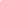 METODOLOGÍAMEDIDAS DE ATENCIÓN A LA DIVERSIDAD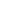 METODOLOGÍAMEDIDAS DE ATENCIÓN A LA DIVERSIDAD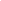 METODOLOGÍAMEDIDAS DE ATENCIÓN A LA DIVERSIDAD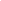 METODOLOGÍAMEDIDAS DE ATENCIÓN A LA DIVERSIDAD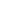 METODOLOGÍAMEDIDAS DE ATENCIÓN A LA DIVERSIDAD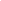 METODOLOGÍA GENERALLa metodología que defendemos se sustenta en un modelo de enseñanza que entiende el proceso de enseñanza-aprendizaje como acto de comunicación en el que el alumno es el protagonista y el profesor hace de mediador entre aquel y la cultura a transmitir. En dicho proceso se siguen unas pautas concretas de actuación que tienen en cuenta la teoría del currículo (que se contextualiza en niveles de concreción), la psicología del aprendizaje más actual (enfoque constructivista) y el nuevo modelo de enseñanza por competencias definido por la Unión Europea.Dichas pautas o principios metodológicos se pueden sintetizar en los siguientes enunciados:Partir de la situación del alumno: nivel de logro de las competencias, capacidades, conocimientos previos, motivación e intereses. Su propio contexto social y educativo son obligado punto de referencia. Ello nos lleva a estar muy atentos al mundo de nuestros alumnos, su historial académico, sus preocupaciones, su competencia curricular en las áreas. Todo ello se concreta en un diseño de programación que tiene su punto de partida en una evaluación inicial más o menos rigurosa al inicio del curso, y sucesivas evaluaciones iniciales al empezar contenidos nuevos en las unidades didácticas.Principio de andamiaje: se basa en la metáfora del andamio de BRUNER. Este principio implica acompañar al alumno en la realización de tareas hasta que éste sea capaz de resolverlas por sí mismo. De esta forma se pretende facilitar el éxito y evitar el desinterés y el abandono por parte de alumnos con baja tolerancia a la frustración.Promover el aprendizaje significativo. Nuestros alumnos aprenden significativamente cuando son capaces de relacionar los nuevos contenidos con los que habían adquirido previamente. En este sentido, será esencial presentar dichos contenidos no sólo adaptados a sus conocimientos previos, sino relacionados entre sí. Hemos tratado de lograr este objetivo teniendo en cuenta tres condiciones para el aprendizaje significativo: ajustar la programación a su nivel de conocimientos; diseño de unidades didácticas con una estructura de contenidos que tanto atiende a la coherencia interna de la unidad como a la relación lógica de unas unidades con otras; y por último, tratando de relacionar, en la medida de lo posible, la nueva información a aprender, en forma y contenido, con sus intereses y motivaciones.Propiciar un aprendizaje autónomo: aprender a aprender. La autonomía del educando como meta. Dado que el aprendizaje se produce por procesos de construcción personal es evidente que el aprendizaje ideal requiera de un proceso personalizado.Generar un clima de cooperación en el aula. Parte de nuestros esfuerzos metodológicos en el diseño de las unidades se encamina a generar un clima adecuado de aceptación y respeto en el aula que permita un desarrollo óptimo del proceso de enseñanza-aprendizaje. Con objeto de promover la tarea en común y la implicación del alumnado en ellas, proponemos con relativa frecuencia el contraste de producciones del alumnado, haciendo partícipe al grupo de la evaluación y reconocimiento de las producciones de calidad.Impulsar la participación activa del alumnado. Conscientes de que el verdadero protagonista del aprendizaje es el alumno/a hemos diseñado un modelo de unidades didácticas donde prima precisamente esta actividad. Así a las necesarias orientaciones y exposiciones de la maestra le suceden una relación extensa de actividades de indagación que exigen del alumno, atención, estudio, aplicación de contenidos, síntesis, evaluaciónPrincipio de globalización: con este principio tratamos de emular el aprendizaje espontáneo. Nuestra visión de la realidad es integral, fruto de un conjunto de percepciones, sensaciones y operaciones mentales. Y es que no aprendemos la realidad de forma analítica, sino globalizada. Este principio se favorece a través de las llamadas actividades de aprendizaje integradas, mediante las cuales utilizamos de forma integrada multiplicad de capacidades, objetivos y competencias para enfrentarnos con solvencia a las mismas.El principio de intuición: El contacto directo con la realidad, bien a través de objetos o representaciones, suscita un especial interés por parte de los alumnos con mayores dificultades de aprendizaje. Nos servimos de este principio para llamar la atención de sus alumnos y focalizar su interés hacia un contenido determinado.Redundancia. La reiteración en contenidos haciendo uso de diversas técnicas y recursos, facilita la retención de lo aprendido evitando al mismo tiempo el cansancio y el aburrimientoEstructuración de la actividad. El cuidado del entorno de aprendizaje, así como la presentación y secuenciación sistemática y organizada del contenido a aprehender facilita el aprendizaje de alumnos con dificultades de atención o con problemas para seleccionar la información relevante en un contexto natural.Lenguaje asociado a la acción. El lenguaje supone ya un nivel de abstracción que no todos los alumnos con necesidades pueden seguir. La asociación de instrucciones verbales con imágenes o modelos facilita el aprendizaje de procedimientos y destrezas de cierta complejidad.La metodología utilizada en el área de lengua extranjera inglés en el curso de 4º Primaria es participativa, en la cual los alumnos trabajarán de forma activa involucrándose en cada una de las actividades propuestas. Además, será de importancia el uso del idioma en el aula, utilizando las cuatro destrezas principales: escuchar, hablar, leer y escribir, teniendo en cuenta los contenidos trabajados en el aula. De esta forma, el alumnado es considerado como protagonista de su propio aprendizaje, teniendo él mismo la curiosidad por aprender elementos nuevos sobre la asignatura y desarrollando una motivación personal en el aula. Además, se tendrán en cuenta las características individuales de los alumnos, adaptando cada una de las actividades a sus necesidades personales. La enseñanza del inglés en el aula tendrá como objetivo principal el aprendizaje del idioma con el fin de aprender a comunicarnos a través de las diferentes destrezas. En la etapa de primaria, principalmente se trabajan las destrezas orales: escuchar y hablar, y a su vez se introducen las escritas: leer y escribir. Es importante que los alumnos trabajen primero la entonación y pronunciación de palabras para, posteriormente, aprender a escribir en el idioma. De esta manera, la presentación de la información se desarrollará de forma oral y, después, de forma escrita.COMPETENCIAS BÁSICAS:Competencia en comunicación lingüística (escuchar, hablar, lenguaje corporal, uso de la imagen…)Comunicación matemática y competencias básicas en ciencia y tecnología. (Uso de cuantificadores, números, operaciones, formas geométricas, representación espacio- temporal…).Competencia digital.Competencia para aprender a aprender (manipulación, exploración, observación, organización, establecimiento de relaciones…)Competencias sociales y cívicas (compartir, respetar normas, prestar ayuda…)Sentido de iniciativa y espíritu emprendedor.Conciencia y expresiones culturales.MATERIALES, TEXTOS Y RECURSOS DIDÁCTICOS.Libro de texto, libro de actividades, cd y dvd de la editorial Oxford basado en el método “All about us”.FlashcardsLa pizarra digitalPáginas webs como: Funny English Games, Lyrictraining; Breaking News English, Literacy Center, Wacky Web Tales.PROCEDIMIENTOS E INSTRUMENTOS DE EVALUACIÓNLa evaluación se llevará a cabo a través de distintos procedimientos:Observación directa del trabajo diarioAnálisis y valoración de tareas especialmente creadas para la evaluaciónValoración cuantitativa del avance individual (calificaciones).Valoración cualitativa del avance individual (anotaciones y puntualizaciones).Valoración cuantitativa del avance colectivo.Los instrumentos utilizados para ello serán de diverso tipo:Observación directa: escala de estimaciónElemento de diagnóstico: rúbrica de la unidad.Evaluación de contenidos, pruebas correspondientes a la unidad.Evaluación por competencias, prueba correspondiente a la unidad.Pruebas de evaluación externa. Otros documentos gráficos o textuales.Debates e intervenciones. Proyectos personales o grupales.Representaciones y dramatizaciones: rúbricas6. CRITERIOS DE CALIFICACIÓN:Los criterios de calificación se ajustan a los criterios básicos de calificación acordados en Claustro para cada nivel en el documento de Concreciones del Currículo de la PGA 2022-2023. Se sintetizan en los siguientes aspectos evaluados:La actitud, responsabilidad en las tareas y hábitos de estudio (entrega de tareas, trabajo en clase…) se recogerán a través de listas de control, escalas de estimación y análisis del cuaderno del alumno y tendrá una influencia en la nota del alumno de un 30%El dominio de los contenidos teóricos, curriculares y procedimentales se registrarán a través de controles, exámenes y mapas conceptuales, y contará un 30% en la nota final.Los contenidos más orientados a la realización de actividades de situaciones de aprendizaje, centradas en aspectos transversales (comprensión lectora, expresión oral y escrita, educación cívica, comunicación audiovisual, tic y emprendimiento) contarán un 40% en la nota.En cada unidad didáctica precisamos los estándares, los instrumentos y criterios de calificación que corresponden (Véanse los cuadros del apartado anterior de esta programación).ASISTENCIALa asistencia en la etapa de educación primaria es obligatoria, pese a ello, en este centro hay un número bastante elevado de absentistas, que está más o menos controlado; desde el equipo directivo se están llevando a cabo diferentes procedimientos para que esos niños vengan al colegio y puedan aprovecharse de la oferta educativa del centro.Se ha consensuado, e informado en varios programas como el PROA +, de las medidas adoptadas para este tipo de casos. Para el curso 2022-23 se va a aprobar la asignatura, siempre y cuando reúna todos los requisitos del aparto de criterios de evaluación siempre y cuando no disponga de un 10% de faltas injustificadas.7. EVALUACIÓN DE LA PRÁCTICA DOCENTELos instrumentos para evaluar la práctica docente serán los siguientes:Cuestionarios contestados por los propios profesores, por los alumnos y por los padres sobre asuntos que afecten a la marcha general del centro.El contraste de experiencias con otros compañeros del equipo docente o de otros centros, en el trabajo de grupo o en encuentros de profesores.El diseño y desarrollo de cada unidad didáctica programada y la adecuación de las adaptaciones realizadas para el grupo concreto de alumnos.El ambiente que se crea en el aula para facilitar el proceso de enseñanza y aprendizaje.La actuación personal. Se evaluará la actitud de atención al proceso de aprendizaje de cada alumno de forma individualizada y a la dinámica del grupo en general.La evaluación de la intervención educativa será continua, por tanto, conviene tomar datos a lo largo del proceso para hacer los cambios adecuados en el momento oportuno. Por ello, la evaluación inicial tendrá lugar, al comienzo de curso, tanto para situar el punto de partida del grupo de aula, como la situación del equipo docente de ciclo y etapa y los recursos materiales y humanos de que dispone el Centro.8. ATENCIÓN A LA DIVERSIDAD: MEDIDAS DE REFUERZO Y MEDIDAS DE ATENCIÓN A ALUMNOS CON NECESIDADES ESPECÍFICASEl marco en el que se lleva a cabo la atención a la diversidad en el aula y en una materia concreta viene dado por el Plan de Atención a la Diversidad del centro (Integrado en su Programación General Anual), en el que se concretan medidas organizativas y curriculares para la misma.Las medidas ordinarias de atención a la diversidad deben tener en cuenta los diferentes estilos de aprendizaje y las distintas formas de inteligencia descritas por Gardner y desarrolladas y adaptadas para la enseñanza también por Thomas Armstrong y Dunn entre otros. Por supuesto además debemos tener en cuenta que el ritmo de aprendizaje también varía de unos alumnos a otros y por tanto habrá que realizar actividades de repaso para los más lentos y de profundización para que los alumnos más rápidos no se aburran en clase.Entre las medidas ordinarias a adoptar con los alumnos hemos de destacar:Evaluación inicial al comienzo de curso para determinar la competencia curricular del grupo y de cada alumno/a en relación a esta materia. Esta evaluación inicial, completada con la información del tutor/a del grupo nos ha permitido apreciar las dificultades y competencias de estos alumnos y las diferencias entre ellos, así como sus expectativas y situación sociofamiliar.Apuesta por una metodología inclusiva, es decir, optar por un modo de trabajo en el aula que nos permita atender de modo óptimo a las diferencias contempladas en este grupo concreto. Esta metodología se caracteriza por:Activa: predomina la indagación sobre las técnicas expositivas, conscientes de la limitada capacidad de atención de los alumnos.Variedad y dinamismo: oferta variada de actividades utilizando diferentes recursos (impreso, audiovisual, informático,…) y técnicas con finalidades diferentes (actividades de inicio, exposición, desarrollo, aplicación y de síntesis), atendiendo a la curva de fatiga del alumno.Regularidad: se mantiene la misma estructura en la mayoría de las sesiones, garantizando un entorno estructurado que facilite la generación de hábitos en los alumnos.Retroalimentación periódica: evaluaciones continuas que nos permiten advertir a los alumnos de sus logros y errores, tratando de abordar su escasa capacidad para abordar metas a largo plazo. Ello nos permite igualmente el poder aportar información puntual a las familias y lograr su implicación y colaboración. Dichas valoraciones se realizan sobre cuaderno, registros basados en observaciones del aula, varios controles al trimestre y realización y evaluación de actividades de aprendizaje integradas.Diseño de unidades didácticas con actividades diferenciadas por nivel de dificultad: medio, de refuerzo y de ampliación. Estas actividades conforman los tres niveles de atención a la diversidad que adoptamos para este grupo específico (cuatro niveles si incluimos a algún alumno con adaptaciones curriculares significativas).Uso de material complementario para alumnos con dificultades: material de refuerzo, … Se llevará a cabo la citada individualización de la enseñanza a través de:Programa Enseñanza individualizada correspondiente a cada unidad.Actividades de refuerzo propuestas en la guía didáctica.Programa de ampliación del proyecto de Enseñanza individualizada correspondiente a la unidadActividades de ampliación propuestas en la guía didáctica.Libro de texto de la editorial Oxford basado en el método “All about us”.Medidas específicas de apoyo educativo:Nos referimos a las medidas necesarias para atender a alumnos con necesidades específicas de apoyo educativo. Contamos con diversos modelos de adaptación curricularsignificativa para alumnos con necesidades especiales o alumnos de compensación educativa con un desfase curricular significativo de dos cursos en nuestra materia. Dichas adaptaciones se han regido por los principios de normalización e inclusión y son revisadas en cada evaluación.Hay dos alumnos con un retraso en el aprendizaje a la que le voy dando materiales de un curso más bajo y un refuerzo junto con el tema normal de su curso pero muy reducido.9. ACTIVIDADES COMPLEMENTARIASImplicación activa en las campañas y eventos organizados a nivel de centro que se recogen en la PGA: Halloween, Thanksgiving, Christmas, St Patrick’s day, jornada cultural, … (pendiente de confirmar obra de teatro en inglés)TRATAMIENTO DE ELEMENTOS TRANSVERSALESLos elementos transversales se trabajarán de forma generalizada y continua, para facilitar el desarrollo integral de nuestros alumnos. De acuerdo con lo establecido en la normativa vigente, trabajamos de forma paralela y dinámica con el área los siguientes:La comprensión lectora y el hábito de lecturaLa expresión oral y escrita; la comunicación audiovisualLas tecnologías de la informaciónEl emprendimientoLa educación vial, cívica y constitucionalLos valores relativos a la libertad, justicia, igualdad y paz o la educación para la salud y actividad física.Los recursos adquiridos a través de su experiencia personal ayudarán al alumnado a comprender mejor el mundo que los rodea. Apoyándose en ellos, los profesores orientarán su labor educativa para que los estudiantes adquieran diversas destrezas tales como:Relacionar las actividades escolares con la vida cotidiana del alumno y alumna, y con sus experiencias obtenidas en todos los ámbitos, para tomar conciencia de la progresiva complejidad de éstos.Facilitar la construcción de aprendizajes, enlazando los nuevos contenidos escolares con los integrados previamente. Afianzar las destrezas instrumentales básicas, valorando su incidencia en las demás áreas.Consolidar un método de estudio, para enfrentarse con éxito a cualquier situación.Profundizar la reflexión sobre las causas y efectos de hechos y acontecimientos sociales y las relaciones entre los elementos intervinientes. Atender a la diversidad de los alumnos, tanto para compensar carencias instrumentales como para motivarles a pensar, razonar y reflexionar.En cada unidad didáctica están especificados los diferentes elementos transversales que se trabajarán para adquirir estas destrezas, aunque como novedad, detallaremos un poco más qué es lo que queremos conseguir este curso:TICEste año se está incrementando aún más el uso de las TIC en clase, por eso, cada dos semanas el grupo de sexto hará uso del aula de informática para familiarizarse con dos programas del Office (Word y power point), se explicará de forma breve las funcionas básicas de ambos programas y serán ellos los que realizarán de una forma práctica y lúdica uso de ellos a través de actividades dirigidas que utilizarán posteriormente para el logro y cumplimiento de las situaciones de aprendizaje a través de posibles exposiciones.Para ello, ya se ha preguntado si en la clase todos los integrantes disponen de algún dispositivo (móvil, Tablet, portátil y /o ordenador con internet en caso de poder comunicarnos con ellos), y hemos repartido las claves para acceder y trabajar desde el correo de EducaMadrid, que es el medio por el cual recibirán las tareas, y una vez hechas se enviarán al profesor para su posterior evaluación. Una vez dominen los programas podremos ver los diferentes tipos de texto y aplicarlos tanto en castellano como en inglés (con vocabulario y estructuras gramaticales más sencillas)Grupos interactivosEl curso 2021-22 implantamos la metodología de grupos interactivos y funcionó muy positivamente, contamos con la participación de familiares de alumnos y veían cómo se trabajaba en el centro, lo que ayudaba a involucrar más a las familias con respecto al aprendizaje de sus hijos. En este curso, 2022-23 se va a realizar una vez al mes para las asignaturas que disponen de más de 3 horas con el grupo. En este caso, vamos a hacerlas con actividades sobre ciencias, lengua, matemáticas e inglés.Tertulias dialógicas o literariasEste año 2022-23 empezaremos a realizar las tertulias dialógicas o literarias. Como propuesta, se recomienda que tenga lugar en otra aula del centro, como la biblioteca, para que los estudiantes cambien de ambiente y estén envueltos entre más literatura. Sería conveniente tener una sesión quincenal como mínimo.PROYECTO DE CENTROEn este curso se ha decidido colaborar las tres etapas del Ceipso (infantil, primaria y secundaria) e ir hacia una misma dirección; el proyecto adoptado por unanimidad se denomina EL BARRIO. Este proyecto empieza en un viaje en el que todos están inmersos y conocen muy bien. Lo que se pretende con éste es conocer mucho mejor el entorno (vías públicas, red vial, es decir, saber cómo está la localidad de Alcorcón conectada, y cómo podemos llegar a un determinado lugar, conocer los hitos más importantes de la ciudad, como el ayuntamiento, etc.)Este proyecto da lugar a muchas creaciones de situaciones de aprendizaje tanto dentro como fuera del ámbito escolar, además de combinar los diferentes elementos transversales y curriculares; por ejemplo, una de las propuestas es poder escribir una carta a los mayores que residen en una residencia de ancianos y, si el COVID lo permite, hacer entrega personal de ellas. Otra propuesta es salir a hacer una gymkana para conocer los diferentes comercios del barrio mediante pruebas o adivinanzas, e interactuar con la gente. La mayoría de las propuestas requieren cierta preparación anterior en las aulas combinándolas con las asignaturas del centro.PLAN DE MEJORAINSTRUMENTOS DE EVALUACIÓN: Rúbricas, cuestionario profesorado, registro de producciones de alumnado, análisis de programaciones.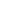 PROGRAMACIÓN DIDÁCTICA 6º PRIMARIACurso 2022/2023C.E.I.P.S.O MIGUEL DE CERVANTES INGLÉSINGLÉS 6º DE PRIMARIA - UNIDAD 1: CHATTING WITH MY FRIENDSTemporalización: del 19 de septiembre 2022 al 4 de noviembre de 2022INGLÉS 6º DE PRIMARIA - UNIDAD 1: CHATTING WITH MY FRIENDSTemporalización: del 19 de septiembre 2022 al 4 de noviembre de 2022INGLÉS 6º DE PRIMARIA - UNIDAD 1: CHATTING WITH MY FRIENDSTemporalización: del 19 de septiembre 2022 al 4 de noviembre de 2022OBJETIVOS DE LA UNIDAD (D. 89/2014)Interiorizar el nuevo vocabulario relacionado con las nuevas tecnologías.Utilizar correctamente el vocabulario y la estructura en diferentes situaciones.Captar el sentido global y específico de los textos propuestos en la unidad.Escribir textos breves a partir de un modelo.Interiorizar la entonación y el ritmo de la lengua inglesa.Utilizar la lengua inglesa para el conocimiento de la cultura de otros países.OBJETIVOS DE LA UNIDAD (D. 89/2014)Interiorizar el nuevo vocabulario relacionado con las nuevas tecnologías.Utilizar correctamente el vocabulario y la estructura en diferentes situaciones.Captar el sentido global y específico de los textos propuestos en la unidad.Escribir textos breves a partir de un modelo.Interiorizar la entonación y el ritmo de la lengua inglesa.Utilizar la lengua inglesa para el conocimiento de la cultura de otros países.OBJETIVOS DE LA UNIDAD (D. 89/2014)Interiorizar el nuevo vocabulario relacionado con las nuevas tecnologías.Utilizar correctamente el vocabulario y la estructura en diferentes situaciones.Captar el sentido global y específico de los textos propuestos en la unidad.Escribir textos breves a partir de un modelo.Interiorizar la entonación y el ritmo de la lengua inglesa.Utilizar la lengua inglesa para el conocimiento de la cultura de otros países.CONTENIDOS DE LA UNIDADCRITERIOS DE EVALUACIÓN (R.D.126/2014)ESTÁNDARES, INSTRUMENTOS Y CRITERIOS DE CALIFICACIÓNCaptación de la información de los textos orales propuestos.Asociación de la nueva información con las imágenes.Utilización de nuestro lenguaje corporal para la expresión de información.Uso correcto del nuevo vocabulario y estructura, así como de los ya interiorizados anteriormente.Extracción de los puntos principales del texto propuesto.Respuesta a preguntas relacionadas con el texto.Secuenciación de las diferentes palabras para formar una frase.Presentación en texto escrito de su actividad favorita relacionada con las aprendidas en la unidad.Personaliza la información adquirida.Muestra	interés	por	la	asignatura, preguntando aquello que no entiende.Participa en las actividades propuestas.Utiliza el vocabulario y estructuras correctas dentro del aula.Personaliza la información adquirida.Lee	con	propiedad,	utilizando	una pronunciación correcta.Muestra	interés	por	la	asignatura, preguntando aquello que no entiende.Participa en las actividades propuestas.Personaliza la información adquirida.Lee	con	propiedad,	utilizando	una pronunciación correcta.Muestra	interés	por	la	asignatura, preguntando aquello que no entiende.Participa en las actividades propuestas.Utiliza el vocabulario y estructuras correctas dentro del aula.Personaliza la información adquirida.Escribe las palabras dadas en la unidad.Muestra	interés	por	la	asignatura, preguntando aquello que no entiende.Participa en las actividades propuestas.Comprende el texto trabajado y responde correctamente a las preguntas.Muestra interés por la asignatura, participando con motivación en las actividades propuestas.Reproduce correctamente los sonidos relacionados con las actividades propuestas en la unidad.Utiliza la información adquirida, relacionando la misma con su vida diaria utilizando la lengua inglesa.Lee con propiedad, utilizando la pronunciación y ritmos adquiridos.Comprende el texto trabajado y responde correctamente a las preguntas.Muestra interés por la asignatura, participando con motivación en las actividades propuestas.Respeta las opiniones de los demásComprende el texto trabajado y responde correctamente a las preguntas.Muestra interés por la asignatura, participando con motivación en las actividades propuestas.Respeta las opiniones de los demás.Utiliza la información adquirida, relacionando la misma con su vida diaria utilizando la lengua inglesa.Muestra interés por la asignatura, participando con motivación en las actividades propuestas.Respeta las opiniones de los demás.EDUCACIÓN EN VALORES (D. 89/2014)(En esta unidad se trabajarán especialmente los siguientes valores)La dignidad personal. La autonomía.La responsabilidad. Los bienes materiales.La autenticidad. La imagen personal.La responsabilidad. La laboriosidad.La ciudadanía. La participación.MODELOS METODOLÓGICOSPRINCIPIOS METODOLÓGICOSAGRUPAMIENTOModelo discursivo/expositivo.Modelo experiencial.Talleres.Aprendizaje cooperativo.Trabajo por tareas.Trabajo por proyectos.Actividad y experimentación.Participación.Motivación.Personalización.Inclusión.Interacción.Significatividad.Funcionalidad.Globalización.Tareas individuales.Agrupamiento flexible.Parejas.Pequeño grupo.Gran grupo.Grupo interclase.INGLÉS 6º DE PRIMARIA - UNIDAD 2: IN THE COUNTRYSIDETemporalización: del 8 de noviembre 2022 al 19 de diciembre de 2022.INGLÉS 6º DE PRIMARIA - UNIDAD 2: IN THE COUNTRYSIDETemporalización: del 8 de noviembre 2022 al 19 de diciembre de 2022.INGLÉS 6º DE PRIMARIA - UNIDAD 2: IN THE COUNTRYSIDETemporalización: del 8 de noviembre 2022 al 19 de diciembre de 2022.OBJETIVOS DE LA UNIDAD (D. 89/2014)Adquirir el nuevo vocabulario relacionado con los adjetivos descriptivos.Utilizar la lengua inglesa en el aulaEscuchar atentamente cada uno de los “listenings” propuestos para responder, posteriormente, a las preguntas propuestas.Mostrar interés por otras ciudadesPresentar su propia ciudad de forma escrita, utilizando la información adquiridaValorar la importancia de la lengua inglesa∙OBJETIVOS DE LA UNIDAD (D. 89/2014)Adquirir el nuevo vocabulario relacionado con los adjetivos descriptivos.Utilizar la lengua inglesa en el aulaEscuchar atentamente cada uno de los “listenings” propuestos para responder, posteriormente, a las preguntas propuestas.Mostrar interés por otras ciudadesPresentar su propia ciudad de forma escrita, utilizando la información adquiridaValorar la importancia de la lengua inglesa∙OBJETIVOS DE LA UNIDAD (D. 89/2014)Adquirir el nuevo vocabulario relacionado con los adjetivos descriptivos.Utilizar la lengua inglesa en el aulaEscuchar atentamente cada uno de los “listenings” propuestos para responder, posteriormente, a las preguntas propuestas.Mostrar interés por otras ciudadesPresentar su propia ciudad de forma escrita, utilizando la información adquiridaValorar la importancia de la lengua inglesa∙CONTENIDOSCRITERIOS DE EVALUACIÓN (R.D.126/2014)ESTÁNDARES , INSTRUMENTOS Y CRITERIOS DE CALIFICACIÓNExtracción de información específica deun audio.Comprensión de la información tratadaUso correcto del nuevo vocabulario y estructura.Comparación de estructuras en una ciudad de manera oral.Extracción de los puntos principales del texto propuesto.Completan frases oralmente relacionadas con el texto.Relación de un texto con la imagen correcta.Presentación de información relacionada con la propia ciudad del alumno.Personaliza la información adquirida.Muestra interés por informaciones dadas sobrediferentes lugaresParticipa en las actividades propuestas.Utiliza el vocabulario y estructuras correctas dentro del aula.Personaliza la información adquirida.Lee con propiedad, utilizando una pronunciación correcta.Muestra interés por la asignatura, preguntando aquello que no entiende.Utiliza la estructura en situaciones cotidianas.Participa activamente en las diferentes actividades propuestas.Lee con buena pronunciación aquellas estructuras trabajadas en el aula.Personaliza la información adquirida.Muestra interés por informaciones dadas sobre diferentes lugares Participa en las actividades propuestasUtiliza el vocabulario y estructuras correctas dentro del aula.Personaliza la información adquirida.Escribe las palabras dadas en la unidad.Muestra interés por la asignatura, preguntando aquello que no entiende.Participa en las actividades propuestas.Utiliza la estructura en situaciones cotidianas.Participa activamente en cada una de las actividades propuestas de manera oralMuestra interés por los diferentes temas tratados en el aula.Reproduce correctamente los sonidos relacionados con las partes de una ciudad.Utiliza el método de comparación de la lengua inglesa correctamente para comparar un lugar con otro, así como otros temas propuestos, por ejemplo, un animal con otro.Responde correctamente a las diferentes preguntas relacionadas con los diferentes textos propuestos en la unidad, aprendiendo diferentes aspectos sobre la ciudad de Londres.Lee y comprende la información proporcionada y responde a las preguntas correctamente.Participa en los diálogos propuestos en el aula sobre situaciones cotidianas y adquiere el vocabulario y estructuras necesarias.Lee con precisión, atendiendo a la correcta pronunciación de las palabras y a la relación existente entre la forma de escribir y la pronunciación.Responde correctamente a las diferentes preguntas relacionadas con los diferentes textos propuestos en la unidad.Participa activamente en cada una de las actividades propuestas de manera oral y escrita.Muestra interés por los diferentes temas tratados en el aula.Responde correctamente a las diferentes preguntas relacionadas con los diferentes textos propuestos en la unidad.Participa activamente en cada una de las actividades propuestas de manera escrita.Muestra interés por los diferentes temas tratados en el aula.Responde correctamente a las diferentes preguntas relacionadas con los diferentes textos propuestos en la unidad, aprendiendo diferentes aspectos sobre la ciudad de Londres.Escribe aspectos sobre su propia ciudad, teniendo en cuenta el modelo dado sobre la ciudad propuesta en la unidad y la expone a sus compañeros.Participa activamente en cada una de las actividades propuestas de manera y escrita.Muestra interés por los diferentes temas tratados en el aula.EDUCACIÓN EN VALORES (D. 89/2014)(En esta unidad se trabajarán especialmente los siguientes valores)La dignidad personal. La autonomía.La responsabilidad. Los bienes materiales.La autenticidad. La imagen personal.La responsabilidad. La laboriosidad.La ciudadanía. La participación.MODELOS METODOLÓGICOSPRINCIPIOS METODOLÓGICOSAGRUPAMIENTOModelo discursivo/expositivo.Modelo experiencial.Talleres.Aprendizaje cooperativo.Trabajo por tareas.Trabajo por proyectos.Actividad y experimentación.Participación.Motivación.Personalización.Inclusión.Interacción.Significatividad.Funcionalidad.Globalización.Tareas individuales.Agrupamiento flexible.Parejas.Pequeño grupo.Gran grupo.Grupo interclase.INGLÉS 6º DE PRIMARIA - UNIDAD 3: AT THE TRAIN STATIONTemporalización: del 9 de enero 2023 al 16 de febrero de 2023.INGLÉS 6º DE PRIMARIA - UNIDAD 3: AT THE TRAIN STATIONTemporalización: del 9 de enero 2023 al 16 de febrero de 2023.INGLÉS 6º DE PRIMARIA - UNIDAD 3: AT THE TRAIN STATIONTemporalización: del 9 de enero 2023 al 16 de febrero de 2023.OBJETIVOS DE LA UNIDAD (D. 89/2014)Adquirir el nuevo vocabulario relacionado con los adjetivos descriptivos.Utilizar la lengua inglesa en el aulaEscuchar atentamente cada uno de los “listenings” propuestos para responder, posteriormente, a las preguntas propuestas.Mostrar interés por otras ciudadesPresentar su propia ciudad de forma escrita, utilizando la información adquiridaValorar la importancia de la lengua inglesaOBJETIVOS DE LA UNIDAD (D. 89/2014)Adquirir el nuevo vocabulario relacionado con los adjetivos descriptivos.Utilizar la lengua inglesa en el aulaEscuchar atentamente cada uno de los “listenings” propuestos para responder, posteriormente, a las preguntas propuestas.Mostrar interés por otras ciudadesPresentar su propia ciudad de forma escrita, utilizando la información adquiridaValorar la importancia de la lengua inglesaOBJETIVOS DE LA UNIDAD (D. 89/2014)Adquirir el nuevo vocabulario relacionado con los adjetivos descriptivos.Utilizar la lengua inglesa en el aulaEscuchar atentamente cada uno de los “listenings” propuestos para responder, posteriormente, a las preguntas propuestas.Mostrar interés por otras ciudadesPresentar su propia ciudad de forma escrita, utilizando la información adquiridaValorar la importancia de la lengua inglesaCONTENIDOSCRITERIOS DE EVALUACIÓN (R.D. 126/2014)ESTÁNDARES , INSTRUMENTOS Y CRITERIOS DE CALIFICACIÓNCaptación de la información de los textos orales propuestos.Compresión de diálogos mantenidos en el aula.Utilización de nuestro lenguaje corporal para la expresión de información.Uso correcto del nuevo vocabulario y estructura, así como de los ya interiorizados anteriormente.Extracción de los puntos principales del texto propuesto.Respuesta a preguntas relacionadas con el texto.Secuenciación de las diferentes palabras para formar una frase.Presentación en texto escrito relacionado con la situación de un lugar con respecto a otro.Personaliza la información adquirida.Muestra interés por la asignatura, preguntando aquello que no entiende.Participa en las actividades propuestas.Sitúa y ubica distintos lugares en un mapa.Compara el antes y el después de un lugar.Sitúa las diferentes partes de un lugar.Utiliza el vocabulario y estructuras correctas dentro del aula.Personaliza la información adquirida.Lee con propiedad, utilizando una pronunciación correcta.Muestra interés por la asignatura, preguntando aquello que no entiende.Utiliza la estructura en situaciones cotidianas.Participa activamente en las diferentes actividades propuestas.Lee con buena pronunciación aquellas estructuras trabajadas enel aula.Personaliza la información adquirida.Muestra interés por la asignatura, preguntando aquello que no entiende.Participa en las actividades propuestas.Sitúa y ubica distintos lugares en un mapa.Compara el antes y el después de un lugar.Utiliza el vocabulario y estructuras correctas dentro del aula.Personaliza la información adquirida.Escribe las palabras dadas en la unidad.Muestra interés por la asignatura, preguntando aquello que no entiende.Participa en las actividades propuestas.Utiliza la estructura en situaciones cotidianas.Participa activamente en cada una de las actividades propuestas de manera oralMuestra interés por los diferentes temas tratados en el aula.Participa en el aula describiendo oralmente las características de un lugar.Compara dos fotos de un mismo lugar, describiendo el antes y el después de ese lugar y los cambios que se han producido.Lee el texto propuesto y comprende aquello que describe, respondiendo correctamente a las preguntas propuestas sobre el mismo.Participa en los diálogos propuestos en el aula sobre situaciones cotidianas y adquiere el vocabulario y estructuras necesarias.Lee con precisión, atendiendo a la correcta pronunciación de las palabras y a la relación existente entre la forma de escribir y la pronunciación.Responde correctamente a las diferentes preguntas relacionadas con los diferentes textos propuestos en la unidad.Participa activamente en cada una de las actividades propuestas de manera oral y escrita.Muestra interés por los diferentes temas tratados en el aula.Responde correctamente a las diferentes preguntas relacionadas con los diferentes textos propuestos en la unidad.Participa activamente en cada una de las actividades propuestas de manera escrita.Muestra interés por los diferentes temas tratados en el aula.EDUCACIÓN EN VALORES (D. 89/2014)(En esta unidad se trabajarán especialmente los siguientes valores)La dignidad personal. La autonomía.La responsabilidad. Los bienes materiales.La autenticidad. La imagen personal.La responsabilidad. La laboriosidad.La ciudadanía. La participación.MODELOS METODOLÓGICOSPRINCIPIOS METODOLÓGICOSAGRUPAMIENTOModelo discursivo/expositivo.Modelo experiencial.Talleres.Aprendizaje cooperativo.Trabajo por tareas.Trabajo por proyectos.Actividad y experimentación.Participación.Motivación.Personalización.Inclusión.Interacción.Significatividad.Funcionalidad.Globalización.Tareas individuales.Agrupamiento flexible.Parejas.Pequeño grupo.Gran grupo.Grupo interclase.INGLÉS 6º DE PRIMARIA - UNIDAD 4: AT THE COASTTemporalización: del 17 de febrero 2023 al 24 de marzo de 2023.INGLÉS 6º DE PRIMARIA - UNIDAD 4: AT THE COASTTemporalización: del 17 de febrero 2023 al 24 de marzo de 2023.INGLÉS 6º DE PRIMARIA - UNIDAD 4: AT THE COASTTemporalización: del 17 de febrero 2023 al 24 de marzo de 2023.INGLÉS 6º DE PRIMARIA - UNIDAD 4: AT THE COASTTemporalización: del 17 de febrero 2023 al 24 de marzo de 2023.OBJETIVOS DE LA UNIDAD(D. 89/2014)Adquirir el nuevo vocabulario relacionado con el tiempo libre.Comprender la información proporcionada de forma oral.Responder a las cuestiones propuestas en el aula relacionadas con el tema a tratar.Describir a personas de forma oral y escrita, utilizando el vocabulario propuesto en la unidad.Utilizar la estructura “He is…./She is….”Respetar las cualidades de cada persona.Aprender sobre los dioses y diosas griegos.Utilizar lo aprendido en cada una de las tareas propuestas.Adquirir el nuevo vocabulario relacionado con el tiempo libre.Comprender la información proporcionada de forma oral.Responder a las cuestiones propuestas en el aula relacionadas con el tema a tratar.Describir a personas de forma oral y escrita, utilizando el vocabulario propuesto en la unidad.Utilizar la estructura “He is…./She is….”Respetar las cualidades de cada persona.Aprender sobre los dioses y diosas griegos.Utilizar lo aprendido en cada una de las tareas propuestas.Adquirir el nuevo vocabulario relacionado con el tiempo libre.Comprender la información proporcionada de forma oral.Responder a las cuestiones propuestas en el aula relacionadas con el tema a tratar.Describir a personas de forma oral y escrita, utilizando el vocabulario propuesto en la unidad.Utilizar la estructura “He is…./She is….”Respetar las cualidades de cada persona.Aprender sobre los dioses y diosas griegos.Utilizar lo aprendido en cada una de las tareas propuestas.CONTENIDOSCRITERIOS DE EVALUACIÓN (R.D.126/2014)ESTÁNDARES, INSTRUMENTOS Y CRITERIOS DE CALIFICACIÓNB.1Comp. Oral CL CSC AA CECComprensión oral de cada uno de los  textos propuestos.Captar el sentido global de los textos orales sobre el carácter y el aspecto físico de una persona del pasado.Personaliza la información adquirida.Muestra interés por la historia griega.Participa en las actividades propuestas.Comprende el texto trabajado y responde correctamente a las preguntas.Muestra interés por la asignatura, participando con motivación en las actividades propuestas.Busca información sobre personajes históricos de su país para la exposición de lo mismo en el aula.B.2Exp. Oral CL CSCAA CEC IEUtilización de nuestro lenguaje corporal para la expresión de información.Uso correcto del nuevo vocabulario para la descripción de una persona, ya sea en pasado o presenteDescribe correctamente las características de una persona.Utiliza el pasado para describir a personas.Utiliza el vocabulario y estructuras correctas dentro del aula.Personaliza la información adquirida.Lee con propiedad, utilizando una pronunciación correcta.Muestra interés por la asignatura, preguntando aquello que no entiende.Participa en las actividades propuestas.Reproduce correctamente los sonidos relacionados con características de las personas.Utiliza la nueva estructura en diversas situaciones.Personaliza el vocabulario y las estructuras adquiridas, utilizando la lengua inglesa.Utiliza la información adquirida, relacionando la misma con su vida diaria utilizando la lengua inglesa. Lee con propiedad, utilizando la pronunciación y ritmos adquiridos.Comprende el texto trabajado y responde correctamente a las preguntas.Muestra interés por la asignatura, participando con motivación en las actividades propuestas.Respeta las opiniones de los demás.B.3Comp. EscritaCL CSC AA CECCaptación del sentido global y específico de textos breves sobre descripciones físicas.Personaliza la información adquirida.Lee con propiedad, utilizando una pronunciación correcta.Muestra interés por la historia griega.Participa en las actividades propuestas.Comprende el texto trabajado y responde correctamente a las preguntas.Muestra interés por la asignatura, participando con motivación enlas actividades propuestas.Busca información sobre personajes históricos de su país para la exposición de lo mismo en el aula.Respeta las opiniones de los demás.B.4Exp. Escrita CL CSCAA CEC IEDesarrollo de un texto relacionado con la descripción de un personaje pasado y un personaje del presente, basándonos en un texto modelo.Describe correctamente las características de unapersona.Utiliza el pasado para describir a personas.Utiliza el vocabulario y estructuras correctas dentro del aula.Personaliza la información adquirida.Escribe las palabras dadas en la unidad.Muestra interés por la asignatura, preguntando aquello que no entiende.Participa en las actividades propuestas.Utiliza la información adquirida, relacionando la misma con su vida diaria utilizaComprende el texto trabajado y responde correctamente a las preguntas.Muestra interés por la asignatura, participando con motivación en las actividadesRespeta las opiniones de los demás.Utiliza la información adquirida, relacionando la misma con su vida diaria utilizaComprende el texto trabajado y responde correctamente a las preguntas.Muestra interés por la asignatura, participando con motivación en las actividadesRespeta las opiniones de los demás.EDUCACIÓN EN VALORES (D. 89/2014)(En esta unidad se trabajarán especialmente los siguientes valores)La dignidad personal. La autonomía.La responsabilidad. Los bienes materiales.La autenticidad. La imagen personal.La responsabilidad. La laboriosidad.La ciudadanía. La participación.MODELOS METODOLÓGICOSPRINCIPIOS METODOLÓGICOSAGRUPAMIENTOModelo discursivo/expositivo.Modelo experiencial.Talleres.Aprendizaje cooperativo.Trabajo por tareas.Trabajo por proyectos.Actividad y experimentación.Participación.Motivación.Personalización.Inclusión.Interacción.Significatividad.Funcionalidad. Globalización.Tareas individuales.Agrupamiento flexible.Parejas.Pequeño grupo.Gran grupo. Grupo interclase.INGLÉS 6º DE PRIMARIA - UNIDAD 5: AT THE YOUTH CLUBTemporalización: del 27 de marzo 2023 al 12 de mayo de 2023INGLÉS 6º DE PRIMARIA - UNIDAD 5: AT THE YOUTH CLUBTemporalización: del 27 de marzo 2023 al 12 de mayo de 2023INGLÉS 6º DE PRIMARIA - UNIDAD 5: AT THE YOUTH CLUBTemporalización: del 27 de marzo 2023 al 12 de mayo de 2023INGLÉS 6º DE PRIMARIA - UNIDAD 5: AT THE YOUTH CLUBTemporalización: del 27 de marzo 2023 al 12 de mayo de 2023OBJETIV OS DE LA UNIDAD (D.89/2014)Adquirir el nuevo vocabulario relacionado con juegos de mesa y actividades recreativas.Reconocer a personajes importantes de la historia inglesa.Comprender textos orales relacionados con personajes importantes de la historia.Utilizar la lengua inglesa en el aula.Participar en intercambios orales utilizando textos breves del pasado.Captar el sentido global y específico de textos breves sobre las acciones del pasado.Repasar y utilizar el vocabulario relacionado con el pasado.Adquirir el nuevo vocabulario relacionado con juegos de mesa y actividades recreativas.Reconocer a personajes importantes de la historia inglesa.Comprender textos orales relacionados con personajes importantes de la historia.Utilizar la lengua inglesa en el aula.Participar en intercambios orales utilizando textos breves del pasado.Captar el sentido global y específico de textos breves sobre las acciones del pasado.Repasar y utilizar el vocabulario relacionado con el pasado.Adquirir el nuevo vocabulario relacionado con juegos de mesa y actividades recreativas.Reconocer a personajes importantes de la historia inglesa.Comprender textos orales relacionados con personajes importantes de la historia.Utilizar la lengua inglesa en el aula.Participar en intercambios orales utilizando textos breves del pasado.Captar el sentido global y específico de textos breves sobre las acciones del pasado.Repasar y utilizar el vocabulario relacionado con el pasado.CONTENIDOSCRITERIOS DE EVALUACIÓN (R.D.126/2014)ESTÁNDARES , INSTRUMENTOS Y CRITERIOS DE CALIFICACIÓNB.1Comp. Oral CL CSC AA CECCaptación de la información delos textos orales propuestos.Reconocimiento del vocabulario a nivel oral.Interioriza	la  información  dada  sobre personajes históricos.Distingue los verbos regulares de los irregulares.Muestra interés por la asignatura, preguntando aquello que no entiende.Participa en las actividades propuestas.Distingue los verbos regulares y los irregulares, formando el pasado de los mismos de forma correcta.Comprende el texto trabajado y responde correctamente a las preguntas.Muestra interés por la asignatura, participando con motivación en las actividades propuestas.B.2Exp. Oral CL CSCAA CEC IEReproducción correcta de los sonidos relacionados con el nuevo vocabulario yestructura.Formación de textos breves de forma oral para tratar sobre aspectos del pasado.Utiliza el pasado de forma correcta.Utiliza	el	vocabulario	y	estructuras correctas dentro del aula.Personaliza la información adquirida.Lee con propiedad, utilizando una pronunciación correcta.Muestra interés por la asignatura, preguntando aquello que no entiende.Participa en las actividades propuestas.Lee e interpreta de forma correcta el texto propuesto sobre Gran Bretaña y algunos personajes históricos del lugar.Reproduce correctamente los sonidos relacionados con las actividades propuestas en la unidad.Utiliza la información adquirida, relacionando la misma con su vida diaria utilizando la lengua inglesa.Lee con propiedad, utilizando la pronunciación y ritmos adquiridos.Comprende el texto trabajado y responde correctamente a las preguntas.Muestra interés por la asignatura, participando con motivación en las actividades propuestas.Respeta las opiniones de los demás.B.3Comp. Escrita CL CSC AA CECExtracción	el significadode palabras desconocidas a través  del contexto.Asociación de sonidos y forma escrita de las palabras.Interioriza	la información dada sobre personajes históricos.Distingue los verbos regulares de los irregulares.Muestra interés por la asignatura, preguntando aquello que no entiende.Participa en las actividades propuestas.Distingue los verbos regulares y los irregulares, formando el pasado de los mismos de forma correcta.Comprende el texto trabajado y responde correctamente a las preguntas.Muestra interés por la asignatura, participando con motivación en las actividades propuestas.Respeta las opiniones de los demás.B.4Exp. EscritaCL CSC AA CEC IEEscritura breve sobre personajes históricos en pasado.Utiliza el vocabulario y estructuras correctas dentro del aula.Utiliza el pasado de forma correcta.Personaliza la información adquirida.Escribe las palabras dadas en la unidad.Muestra interés por la asignatura, preguntando aquello que no entiende.Participa en las actividades propuestas.Cambia palabras de un texto para dar otro significado al mismo.Utiliza la información adquirida, relacionando la misma con su vida diaria utilizando la lengua inglesa.Comprende el texto trabajado y responde correctamente a las preguntas.Muestra interés por la asignatura, participando con motivación en las actividades propuestas.Respeta las opiniones de los demás.EDUCACIÓN EN VALORES (D. 89/2014)(En esta unidad se trabajarán especialmente los siguientes valores)La dignidad personal. La autonomía.La responsabilidad. Los bienes materiales.La autenticidad. La imagen personal.La responsabilidad. La laboriosidad.La ciudadanía. La participación.MODELOS METODOLÓGICOSPRINCIPIOS METODOLÓGICOSAGRUPAMIENTOModelo discursivo/expositivo.Modelo experiencial.Talleres.Aprendizaje cooperativo.Trabajo por tareas.Trabajo por proyectos.Actividad y experimentación.Participación.Motivación.Personalización.Inclusión.Interacción.Significatividad.Funcionalidad.Globalización.Tareas individuales.Agrupamiento flexible.Parejas.Pequeño grupo.Gran grupo.Grupo interclaseINGLÉS 6º DE PRIMARIA - UNIDAD 6: AT THE TV STUDIOTemporalización: del 15 de mayo 2023 al 20 de junio de 2023INGLÉS 6º DE PRIMARIA - UNIDAD 6: AT THE TV STUDIOTemporalización: del 15 de mayo 2023 al 20 de junio de 2023INGLÉS 6º DE PRIMARIA - UNIDAD 6: AT THE TV STUDIOTemporalización: del 15 de mayo 2023 al 20 de junio de 2023INGLÉS 6º DE PRIMARIA - UNIDAD 6: AT THE TV STUDIOTemporalización: del 15 de mayo 2023 al 20 de junio de 2023INGLÉS 6º DE PRIMARIA - UNIDAD 6: AT THE TV STUDIOTemporalización: del 15 de mayo 2023 al 20 de junio de 2023INGLÉS 6º DE PRIMARIA - UNIDAD 6: AT THE TV STUDIOTemporalización: del 15 de mayo 2023 al 20 de junio de 2023OBJETIVOS DE LA UNIDAD(D. 89/2014)Adquirir el nuevo vocabulario relacionado con el cine.Captar el sentido global de textos orales sobre lo que se va a hacer en el futuro cercano.Interiorizar el vocabulario y estructuras presentadas en la unidad.Participar en las diferentes actividades orales propuestas, utilizando el futuro cercano para acciones futuras.Reconocer y reproducir los diferentes sonidos de la lengua inglesa relacionados con la nueva temática.Adquirir el nuevo vocabulario relacionado con el cine.Captar el sentido global de textos orales sobre lo que se va a hacer en el futuro cercano.Interiorizar el vocabulario y estructuras presentadas en la unidad.Participar en las diferentes actividades orales propuestas, utilizando el futuro cercano para acciones futuras.Reconocer y reproducir los diferentes sonidos de la lengua inglesa relacionados con la nueva temática.Adquirir el nuevo vocabulario relacionado con el cine.Captar el sentido global de textos orales sobre lo que se va a hacer en el futuro cercano.Interiorizar el vocabulario y estructuras presentadas en la unidad.Participar en las diferentes actividades orales propuestas, utilizando el futuro cercano para acciones futuras.Reconocer y reproducir los diferentes sonidos de la lengua inglesa relacionados con la nueva temática.Adquirir el nuevo vocabulario relacionado con el cine.Captar el sentido global de textos orales sobre lo que se va a hacer en el futuro cercano.Interiorizar el vocabulario y estructuras presentadas en la unidad.Participar en las diferentes actividades orales propuestas, utilizando el futuro cercano para acciones futuras.Reconocer y reproducir los diferentes sonidos de la lengua inglesa relacionados con la nueva temática.Adquirir el nuevo vocabulario relacionado con el cine.Captar el sentido global de textos orales sobre lo que se va a hacer en el futuro cercano.Interiorizar el vocabulario y estructuras presentadas en la unidad.Participar en las diferentes actividades orales propuestas, utilizando el futuro cercano para acciones futuras.Reconocer y reproducir los diferentes sonidos de la lengua inglesa relacionados con la nueva temática.OBJETIVOS DE LA UNIDAD(D. 89/2014)Leer y comprender el texto propuesto sobre Tunisia.Leer y comprender el texto propuesto sobre Tunisia.Leer y comprender el texto propuesto sobre Tunisia.CONTENIDOS DE LA UNIDADB.1Comp. Oral CLCRITERIOS DE EVALUACIÓN (R.D.Identifica los elementos de los que se compone un medio de transporte.Muestra interés por la asignatura, preguntando aquello que no entiende.Participa en las actividades propuestas.ESTÁNDARES DE APRENDIZAJEPersonaliza la información, describiendo un animal no estudiado en la unidad, utilizando el modelo dado en la unidad.Comprende el texto trabajado y responde correctamente a las preguntas.Muestra interés por la asignatura, participando con  motivación en las actividades propuestas.CONTENIDOS DE LA UNIDADCSCCRITERIOS DE EVALUACIÓN (R.D.Identifica los elementos de los que se compone un medio de transporte.Muestra interés por la asignatura, preguntando aquello que no entiende.Participa en las actividades propuestas.ESTÁNDARES DE APRENDIZAJEPersonaliza la información, describiendo un animal no estudiado en la unidad, utilizando el modelo dado en la unidad.Comprende el texto trabajado y responde correctamente a las preguntas.Muestra interés por la asignatura, participando con  motivación en las actividades propuestas.CONTENIDOS DE LA UNIDADAACRITERIOS DE EVALUACIÓN (R.D.Identifica los elementos de los que se compone un medio de transporte.Muestra interés por la asignatura, preguntando aquello que no entiende.Participa en las actividades propuestas.ESTÁNDARES DE APRENDIZAJEPersonaliza la información, describiendo un animal no estudiado en la unidad, utilizando el modelo dado en la unidad.Comprende el texto trabajado y responde correctamente a las preguntas.Muestra interés por la asignatura, participando con  motivación en las actividades propuestas.CONTENIDOS DE LA UNIDADCECCRITERIOS DE EVALUACIÓN (R.D.Identifica los elementos de los que se compone un medio de transporte.Muestra interés por la asignatura, preguntando aquello que no entiende.Participa en las actividades propuestas.ESTÁNDARES DE APRENDIZAJEPersonaliza la información, describiendo un animal no estudiado en la unidad, utilizando el modelo dado en la unidad.Comprende el texto trabajado y responde correctamente a las preguntas.Muestra interés por la asignatura, participando con  motivación en las actividades propuestas.CONTENIDOS DE LA UNIDADB.2Exp. Oral CLCSCCRITERIOS DE EVALUACIÓN (R.D.Hace referencia al futuro, usando la estructura correcta “I´m going to…”,“He´s going to…”, “She´s going to…”.Utiliza el vocabulario y estructuras correctas dentro del aula.Personaliza la información adquirida.Lee con propiedad, utilizando una pronunciación correcta.Muestra interés por la asignatura,ESTÁNDARES DE APRENDIZAJEPersonaliza la información, utilizando el futuro cercano para referirse a acciones que va a realizar.Utiliza correctamente las distintas formas personales adquiridas: “I,you,he,she,we,they” con la nuevaestructura.Lee el texto con buena entonación y rítmo, desarrollando una buena pronunciación.Reproduce correctamente los sonidos relacionadoscon las actividades propuestas en la unidad.Utiliza la información adquirida, relacionando la mismaAACEC IEpreguntando aquello que no entiende.Participa en las actividades propuestas.con su vida diaria utilizando la lengua inglesa.Lee con propiedad, utilizando la pronunciación y ritmos   adquiridos.Comprende el texto trabajado y responde correctamente a las preguntas.Muestra interés por la asignatura, participando con motivación en las actividades propuestas.Respeta las opiniones de los demás.B.3Comp. EscritaCL CSC AA CECLee con propiedad, utilizando una pronunciación correcta.Muestra interés por la asignatura, preguntando aquello que no entiende.Participa en las actividades propuestas.Personaliza la información, describiendo un animal no estudiado en la unidad, utilizando el modelo dado en la unidad.Comprende el texto trabajado y responde correctamente a las preguntas.Muestra interés por la asignatura, participando con motivación en las actividades propuestas.Respeta las opiniones de los demás.B.4Exp. Escrita CLCSCAACEC IEUtiliza el vocabulario y estructuras correctas dentro del aula.Hace referencia al futuro, usando la estructura correcta “I´m going to…”,“He´s going to…”, “She´s going to…”.Personaliza la información adquirida.Escribe las palabras dadas en la unidad.Muestra interés por la asignatura, preguntando aquello que no entiende.Participa en las actividades propuestas.Utiliza correctamente las distintas formas personales adquiridas: “I,you,he,she,we,they” con la nueva estructura.Cambia palabras de un texto para dar otro significado al  mismo.Utiliza la información adquirida, relacionando la misma con su vida diaria utilizando la lengua inglesa.Comprende el texto trabajado y responde correctamente a las preguntas.Muestra interés por la asignatura, participando con motivación en las actividades propuestas.Respeta las opiniones de los demás.B.4Exp. Escrita CLCSCAACEC IEEscritura de un texto a partir de un ejemplo.Orden de palabras para la formación de oraciones relacionadas con el futuro cercano.CRITERIOS DE EVALUACIÓN (R.D. 126/2014)Utiliza el vocabulario y estructuras correctas  dentro del aula.Hace referencia al futuro, usando la estructura correcta “I´m going to…”,“He´s going to…”, “She´s going to…”.Personaliza la información adquirida.Escribe las palabras dadas en la unidad.Muestra interés por la asignatura, preguntando aquello que no entiende.Participa en las actividades propuestas.ESTÁNDARES DE APRENDIZAJEUtiliza correctamente las distintas formas personales adquiridas: “I,you,he,she,we,they” con la nueva estructura.Cambia palabras de un texto para dar otro significado al mismo.Utiliza la información adquirida, relacionando la misma con su vida diaria utilizando la lengua inglesa.Comprende el texto trabajado y responde correctamente a las   preguntas.Muestra interés por la asignatura, participando con motivación en las actividades propuestas.Respeta las opiniones de los demás.EDUCACIÓN EN VALORES (D. 89/2014)(En esta unidad se trabajarán especialmente los siguientes valores)La dignidad personal. La autonomía.La responsabilidad. Los bienes materiales.La autenticidad. La imagen personal.La responsabilidad. La laboriosidad.La ciudadanía. La participación.MODELOS METODOLÓGICOSPRINCIPIOS METODOLÓGICOSAGRUPAMIENTOModelo discursivo/expositivo.Modelo experiencial.Talleres.Aprendizaje cooperativo.Trabajo por tareas.Trabajo por proyectos.Actividad y experimentación.Participación.Motivación.Personalización.Inclusión.Interacción.Significatividad.Funcionalidad.Globalización.Tareas individuales.Agrupamiento flexible.Parejas.Pequeño grupo.Gran grupo.Grupo interclase.Alumno:Alumno:Alumno:1. INSUFICIENTE1. INSUFICIENTE2. ADECUADO2. ADECUADO3. NOTABLE3. NOTABLE4. EXCELENTE4. EXCELENTEComprensión oral: Entiende la idea general de mensajes cortos y simples, sobre necesidadesbásicas.Comprensión oral: Entiende la idea general de mensajes cortos y simples, sobre necesidadesbásicas.Comprensión oral: Entiende la idea general de mensajes cortos y simples, sobre necesidadesbásicas.Tiene muchas dificultades para entender la idea general de mensajescortos y simples, sobre necesidades básicas.Tiene muchas dificultades para entender la idea general de mensajescortos y simples, sobre necesidades básicas.Tiene algunas dificultades para entender la idea general demensajes cortos y simples, sobre necesidades básicas.Tiene algunas dificultades para entender la idea general demensajes cortos y simples, sobre necesidades básicas.La mayoría de las veces entiende la idea general demensajes cortos y simples, sobre necesidades básicas.La mayoría de las veces entiende la idea general demensajes cortos y simples, sobre necesidades básicas.Entiende la idea general de mensajes cortos y simples, sobre necesidades básicas.Entiende la idea general de mensajes cortos y simples, sobre necesidades básicas.Expresión oral: Expresa mensajes simples sobre necesidades básicas y desarrolla estrategias básicas para apoyar laexpresión oral.Expresión oral: Expresa mensajes simples sobre necesidades básicas y desarrolla estrategias básicas para apoyar laexpresión oral.Expresión oral: Expresa mensajes simples sobre necesidades básicas y desarrolla estrategias básicas para apoyar laexpresión oral.Tiene muchas dificultades para expresar mensajes simples sobre necesidades básicas y para desarrollar estrategias básicas para apoyar la expresión oral.Tiene muchas dificultades para expresar mensajes simples sobre necesidades básicas y para desarrollar estrategias básicas para apoyar la expresión oral.Tiene algunas dificultades para expresar mensajes simples sobre necesidades básicas y para desarrollar estrategias básicas para apoyar la expresión oral.Tiene algunas dificultades para expresar mensajes simples sobre necesidades básicas y para desarrollar estrategias básicas para apoyar la expresión oral.La mayoría de las veces expresa mensajes simples sobre necesidades básicas y desarrolla estrategias básicas para apoyar la expresión oral.La mayoría de las veces expresa mensajes simples sobre necesidades básicas y desarrolla estrategias básicas para apoyar la expresión oral.Expresa mensajes simples sobre necesidades básicas y desarrolla estrategias básicas para apoyar la expresión oral.Expresa mensajes simples sobre necesidades básicas y desarrolla estrategias básicas para apoyar la expresión oral.Comprensión escrita:Entiende la idea general e información específica en textos básicos.Comprensión escrita:Entiende la idea general e información específica en textos básicos.Comprensión escrita:Entiende la idea general e información específica en textos básicos.Tiene muchas dificultades para entender la idea general einformación específica en textos básicos.Tiene muchas dificultades para entender la idea general einformación específica en textos básicos.Tiene algunas dificultades para entender la idea general einformación específica en textos básicos.Tiene algunas dificultades para entender la idea general einformación específica en textos básicos.La mayoría de las veces entiende la idea general einformación específica en textos básicos.La mayoría de las veces entiende la idea general einformación específica en textos básicos.Entiende la idea general e información específica en textos básicos.Entiende la idea general e información específica en textos básicos.Expresión escrita: Expresa ideas y construye frases de manera guiada o con ayuda de unmodelo escrito.Tiene muchas dificultades para expresar ideas y construir frases de manera guiada o con ayuda de un modelo escrito.Tiene muchas dificultades para expresar ideas y construir frases de manera guiada o con ayuda de un modelo escrito.Tiene algunas dificultades para expresar ideas y construir frases de manera guiada o con ayuda de un modelo escrito.Tiene algunas dificultades para expresar ideas y construir frases de manera guiada o con ayuda de un modelo escrito.La mayoría de las veces expresa ideas y construye frases de manera guiada o con ayuda de un modelo escritoLa mayoría de las veces expresa ideas y construye frases de manera guiada o con ayuda de un modelo escritoExpresa ideas y construye frases de manera guiada o con ayuda de un modelo escritoExpresa ideas y construye frases de manera guiada o con ayuda de un modelo escritoPLAN DE MEJORA DE LA ACTITUD Y EL HÁBITO DE TRABAJOOBJETIVO: Mejorar la actitud y el trabajo diarioINDICADOR DE LOGRO: Un 15 % del alumnado mejora en actitud y hábito de trabajo respecto a la evaluación inicialACTUACIÓN 1: Plan de choque contra la pasividad en PrimariaACTUACIÓN 1: Plan de choque contra la pasividad en PrimariaACTUACIÓN 1: Plan de choque contra la pasividad en PrimariaACTUACIÓN 1: Plan de choque contra la pasividad en PrimariaACTUACIÓN 1: Plan de choque contra la pasividad en PrimariaACTUACIÓN 1: Plan de choque contra la pasividad en PrimariaACTUACIÓN 1: Plan de choque contra la pasividad en PrimariaACTUACIÓN 1: Plan de choque contra la pasividad en PrimariaACTUACIÓN 1: Plan de choque contra la pasividad en PrimariaACTUACIÓN 1: Plan de choque contra la pasividad en PrimariaACTUACIÓN 1: Plan de choque contra la pasividad en PrimariaACTUACIÓN 1: Plan de choque contra la pasividad en PrimariaACTUACIÓN 1: Plan de choque contra la pasividad en PrimariaACTUACIÓN 1: Plan de choque contra la pasividad en PrimariaACTUACIÓN 1: Plan de choque contra la pasividad en PrimariaACTUACIÓN 1: Plan de choque contra la pasividad en PrimariaACTUACIÓN 1: Plan de choque contra la pasividad en PrimariaACTUACIÓN 1: Plan de choque contra la pasividad en PrimariaACTUACIÓN 1: Plan de choque contra la pasividad en PrimariaACTUACIÓN 1: Plan de choque contra la pasividad en PrimariaACTUACIÓN 1: Plan de choque contra la pasividad en PrimariaACTUACIÓN 1: Plan de choque contra la pasividad en PrimariaTAREASTAREASTEMPORALIZA CIÓNTEMPORALIZA CIÓNRESPONSABLESRESPONSABLESINDICADOR DE SEGUIMIENTOINDICADOR DE SEGUIMIENTOINDICADOR DE SEGUIMIENTORESPONSABLE DE SEGUIMIENTORESULTADO TAREARESULTADO TAREARESULTADO TAREARESULTADO TAREARESULTADO TAREARESULTADO TAREARESULTADO TAREARESULTADO TAREARESULTADO TAREARESULTADO TAREARESULTADO TAREARESULTADO TAREA112223334444Se aplica con regularidad el plan de choque contra la pasividad en PrimariaSe aplica con regularidad el plan de choque contra la pasividad en PrimariaTodo el cursoTodo el cursoMaestr@s del grupoMaestr@s del grupoEl profesorado loutiliza con alumnos pasivos que loEl profesorado loutiliza con alumnos pasivos que loEl profesorado loutiliza con alumnos pasivos que loJ. EstudiosEn el 0-25% de los casosEn el 0-25% de los casos26-50%26-50%26-50%51-75%51-75%51-75%76-100%76-100%76-100%76-100%precisanregularmente (75precisanregularmente (75precisanregularmente (75se aplicase aplica% de casos) e% de casos) e% de casos) einforma a las familiasinforma a las familiasinforma a las familiasACTUACIÓN 2: Gamificación de conductas relacionados con actitud y hábito de trabajo en PrimariaACTUACIÓN 2: Gamificación de conductas relacionados con actitud y hábito de trabajo en PrimariaACTUACIÓN 2: Gamificación de conductas relacionados con actitud y hábito de trabajo en PrimariaACTUACIÓN 2: Gamificación de conductas relacionados con actitud y hábito de trabajo en PrimariaACTUACIÓN 2: Gamificación de conductas relacionados con actitud y hábito de trabajo en PrimariaACTUACIÓN 2: Gamificación de conductas relacionados con actitud y hábito de trabajo en PrimariaACTUACIÓN 2: Gamificación de conductas relacionados con actitud y hábito de trabajo en PrimariaACTUACIÓN 2: Gamificación de conductas relacionados con actitud y hábito de trabajo en PrimariaACTUACIÓN 2: Gamificación de conductas relacionados con actitud y hábito de trabajo en PrimariaACTUACIÓN 2: Gamificación de conductas relacionados con actitud y hábito de trabajo en PrimariaACTUACIÓN 2: Gamificación de conductas relacionados con actitud y hábito de trabajo en PrimariaACTUACIÓN 2: Gamificación de conductas relacionados con actitud y hábito de trabajo en PrimariaACTUACIÓN 2: Gamificación de conductas relacionados con actitud y hábito de trabajo en PrimariaACTUACIÓN 2: Gamificación de conductas relacionados con actitud y hábito de trabajo en PrimariaACTUACIÓN 2: Gamificación de conductas relacionados con actitud y hábito de trabajo en PrimariaACTUACIÓN 2: Gamificación de conductas relacionados con actitud y hábito de trabajo en PrimariaACTUACIÓN 2: Gamificación de conductas relacionados con actitud y hábito de trabajo en PrimariaACTUACIÓN 2: Gamificación de conductas relacionados con actitud y hábito de trabajo en PrimariaACTUACIÓN 2: Gamificación de conductas relacionados con actitud y hábito de trabajo en PrimariaACTUACIÓN 2: Gamificación de conductas relacionados con actitud y hábito de trabajo en PrimariaACTUACIÓN 2: Gamificación de conductas relacionados con actitud y hábito de trabajo en PrimariaACTUACIÓN 2: Gamificación de conductas relacionados con actitud y hábito de trabajo en PrimariaTAREASTAREASTEMPORALIZA CIÓNTEMPORALIZA CIÓNRESPONSABLESRESPONSABLESINDICADOR DE SEGUIMIENTORESPONSABLE DE SEGUIMIENTORESPONSABLE DE SEGUIMIENTORESULTADO TAREARESULTADO TAREARESULTADO TAREARESULTADO TAREARESULTADO TAREARESULTADO TAREARESULTADO TAREARESULTADO TAREARESULTADO TAREARESULTADO TAREARESULTADO TAREA12223334444Gamificación de actitudes y conductas responsablesGamificación de actitudes y conductas responsablesA partir de noviembreA partir de noviembreMaestr@s del grupoMaestr@s del grupoEl profesorado utiliza habitualmente (al menos una vez por semana a cada grupo)El profesorado utiliza habitualmente (al menos una vez por semana a cada grupo)El profesorado utiliza habitualmente (al menos una vez por semana a cada grupo)Coordinador de proyecto de innovaciónCoordinador de proyecto de innovaciónNo lo utilizaMenos de 1 vez/ semanMenos de 1 vez/ semanMenos de 1 vez/ seman1 veces/ semana1 veces/ semana1 veces/ semanaMás de 1veces/ semanaMás de 1veces/ semanaMás de 1veces/ semanaMás de 1veces/ semanaACTUACIÓN 3: Comunicación a familias de actitudes y comportamientos responsables relacionados con el estudioACTUACIÓN 3: Comunicación a familias de actitudes y comportamientos responsables relacionados con el estudioACTUACIÓN 3: Comunicación a familias de actitudes y comportamientos responsables relacionados con el estudioACTUACIÓN 3: Comunicación a familias de actitudes y comportamientos responsables relacionados con el estudioACTUACIÓN 3: Comunicación a familias de actitudes y comportamientos responsables relacionados con el estudioACTUACIÓN 3: Comunicación a familias de actitudes y comportamientos responsables relacionados con el estudioACTUACIÓN 3: Comunicación a familias de actitudes y comportamientos responsables relacionados con el estudioACTUACIÓN 3: Comunicación a familias de actitudes y comportamientos responsables relacionados con el estudioACTUACIÓN 3: Comunicación a familias de actitudes y comportamientos responsables relacionados con el estudioACTUACIÓN 3: Comunicación a familias de actitudes y comportamientos responsables relacionados con el estudioACTUACIÓN 3: Comunicación a familias de actitudes y comportamientos responsables relacionados con el estudioACTUACIÓN 3: Comunicación a familias de actitudes y comportamientos responsables relacionados con el estudioACTUACIÓN 3: Comunicación a familias de actitudes y comportamientos responsables relacionados con el estudioACTUACIÓN 3: Comunicación a familias de actitudes y comportamientos responsables relacionados con el estudioACTUACIÓN 3: Comunicación a familias de actitudes y comportamientos responsables relacionados con el estudioACTUACIÓN 3: Comunicación a familias de actitudes y comportamientos responsables relacionados con el estudioACTUACIÓN 3: Comunicación a familias de actitudes y comportamientos responsables relacionados con el estudioACTUACIÓN 3: Comunicación a familias de actitudes y comportamientos responsables relacionados con el estudioACTUACIÓN 3: Comunicación a familias de actitudes y comportamientos responsables relacionados con el estudioACTUACIÓN 3: Comunicación a familias de actitudes y comportamientos responsables relacionados con el estudioACTUACIÓN 3: Comunicación a familias de actitudes y comportamientos responsables relacionados con el estudioACTUACIÓN 3: Comunicación a familias de actitudes y comportamientos responsables relacionados con el estudioTAREASTAREASTEMPORA- LIZACIÓNTEMPORA- LIZACIÓNRESPONSABLESRESPONSABLESINDICADOR DE SEGUIMIENTOINDICADOR DE SEGUIMIENTOINDICADOR DE SEGUIMIENTORESPONSABLE DE SEGUIMIENTORESPONSABLE DE SEGUIMIENTORESULTADOTAREARESULTADOTAREARESULTADOTAREARESULTADOTAREARESULTADOTAREARESULTADOTAREARESULTADOTAREARESULTADOTAREARESULTADOTAREARESULTADOTAREARESULTADOTAREATAREASTAREASTEMPORA- LIZACIÓNTEMPORA- LIZACIÓNRESPONSABLESRESPONSABLESINDICADOR DE SEGUIMIENTOINDICADOR DE SEGUIMIENTOINDICADOR DE SEGUIMIENTORESPONSABLE DE SEGUIMIENTORESPONSABLE DE SEGUIMIENTO11122233344Comunicación en agenda de felicitaciones porbuena actitud yComunicación en agenda de felicitaciones porbuena actitud yTodo el cursoTodo el cursoMaestr@s del grupoMaestr@s del grupoEl profesorado utiliza habitualmente(una vez cada 15 díasEl profesorado utiliza habitualmente(una vez cada 15 díasEl profesorado utiliza habitualmente(una vez cada 15 díasJefa de EstudiosJefa de Estudios0-25%profesora do lo hace0-25%profesora do lo hace0-25%profesora do lo hace26-50%26-50%26-50%51-75%51-75%51-75%76-100%76-100%comportamientocomportamientoTodo el cursoTodo el cursoMaestr@s del grupoMaestr@s del grupoa cada grupo)a cada grupo)a cada grupo)Jefa de EstudiosJefa de Estudios0-25%profesora do lo hace0-25%profesora do lo hace0-25%profesora do lo hace26-50%26-50%26-50%51-75%51-75%51-75%76-100%76-100%Reconocimiento público trimestral de alumnadoexcelente por esfuerzo, actitud, trabajo yReconocimiento público trimestral de alumnadoexcelente por esfuerzo, actitud, trabajo yTrimestralment eTrimestralment eJunta de EvaluaciónJunta de EvaluaciónSe aborda en las evaluacionesSe aborda en las evaluacionesSe aborda en las evaluacionesDirectorDirector0-25% delas sesiones deevaluació n0-25% delas sesiones deevaluació n0-25% delas sesiones deevaluació n26-50%26-50%26-50%51-75%51-75%51-75%76-100%76-100%compañerismocompañerismoTrimestralment eTrimestralment eJunta de EvaluaciónJunta de EvaluaciónSe aborda en las evaluacionesSe aborda en las evaluacionesSe aborda en las evaluacionesDirectorDirector0-25% delas sesiones deevaluació n0-25% delas sesiones deevaluació n0-25% delas sesiones deevaluació n26-50%26-50%26-50%51-75%51-75%51-75%76-100%76-100%OBSERVACIONES:OBSERVACIONES:OBSERVACIONES:OBSERVACIONES:OBSERVACIONES:OBSERVACIONES:OBSERVACIONES:OBSERVACIONES:OBSERVACIONES:OBSERVACIONES:OBSERVACIONES:OBSERVACIONES:OBSERVACIONES:OBSERVACIONES:OBSERVACIONES:OBSERVACIONES:OBSERVACIONES:OBSERVACIONES:OBSERVACIONES:OBSERVACIONES:OBSERVACIONES:OBSERVACIONES:INSTRUMENTOS DE EVALUACIÓN: Escala de estimación evaluación inicial y final por consenso de equipo docente, Cuestionario profesoradoINSTRUMENTOS DE EVALUACIÓN: Escala de estimación evaluación inicial y final por consenso de equipo docente, Cuestionario profesoradoINSTRUMENTOS DE EVALUACIÓN: Escala de estimación evaluación inicial y final por consenso de equipo docente, Cuestionario profesoradoINSTRUMENTOS DE EVALUACIÓN: Escala de estimación evaluación inicial y final por consenso de equipo docente, Cuestionario profesoradoINSTRUMENTOS DE EVALUACIÓN: Escala de estimación evaluación inicial y final por consenso de equipo docente, Cuestionario profesoradoINSTRUMENTOS DE EVALUACIÓN: Escala de estimación evaluación inicial y final por consenso de equipo docente, Cuestionario profesoradoINSTRUMENTOS DE EVALUACIÓN: Escala de estimación evaluación inicial y final por consenso de equipo docente, Cuestionario profesoradoINSTRUMENTOS DE EVALUACIÓN: Escala de estimación evaluación inicial y final por consenso de equipo docente, Cuestionario profesoradoRESULTADO FINAL:RESULTADO FINAL:RESULTADO FINAL:RESULTADO FINAL:RESULTADO FINAL:RESULTADO FINAL:RESULTADO FINAL:RESULTADO FINAL:RESULTADO FINAL:RESULTADO FINAL:RESULTADO FINAL:RESULTADO FINAL:RESULTADO FINAL:RESULTADO FINAL:PLAN DE MEJORA DE LA EXPRESIÓN ESCRITA EN PRIMARIAPLAN DE MEJORA DE LA EXPRESIÓN ESCRITA EN PRIMARIAPLAN DE MEJORA DE LA EXPRESIÓN ESCRITA EN PRIMARIAPLAN DE MEJORA DE LA EXPRESIÓN ESCRITA EN PRIMARIAPLAN DE MEJORA DE LA EXPRESIÓN ESCRITA EN PRIMARIAPLAN DE MEJORA DE LA EXPRESIÓN ESCRITA EN PRIMARIAPLAN DE MEJORA DE LA EXPRESIÓN ESCRITA EN PRIMARIAPLAN DE MEJORA DE LA EXPRESIÓN ESCRITA EN PRIMARIAPLAN DE MEJORA DE LA EXPRESIÓN ESCRITA EN PRIMARIAPLAN DE MEJORA DE LA EXPRESIÓN ESCRITA EN PRIMARIAPLAN DE MEJORA DE LA EXPRESIÓN ESCRITA EN PRIMARIAPLAN DE MEJORA DE LA EXPRESIÓN ESCRITA EN PRIMARIAPLAN DE MEJORA DE LA EXPRESIÓN ESCRITA EN PRIMARIAPLAN DE MEJORA DE LA EXPRESIÓN ESCRITA EN PRIMARIAPLAN DE MEJORA DE LA EXPRESIÓN ESCRITA EN PRIMARIAPLAN DE MEJORA DE LA EXPRESIÓN ESCRITA EN PRIMARIAPLAN DE MEJORA DE LA EXPRESIÓN ESCRITA EN PRIMARIAPLAN DE MEJORA DE LA EXPRESIÓN ESCRITA EN PRIMARIAPLAN DE MEJORA DE LA EXPRESIÓN ESCRITA EN PRIMARIAPLAN DE MEJORA DE LA EXPRESIÓN ESCRITA EN PRIMARIAPLAN DE MEJORA DE LA EXPRESIÓN ESCRITA EN PRIMARIAPLAN DE MEJORA DE LA EXPRESIÓN ESCRITA EN PRIMARIAOBJETIVO: Mejorar significativamente la expresión escrita en relación a la evaluación inicial (caligrafía, claridad, coherencia, vocabulario, fluidez, ortografía, …)OBJETIVO: Mejorar significativamente la expresión escrita en relación a la evaluación inicial (caligrafía, claridad, coherencia, vocabulario, fluidez, ortografía, …)OBJETIVO: Mejorar significativamente la expresión escrita en relación a la evaluación inicial (caligrafía, claridad, coherencia, vocabulario, fluidez, ortografía, …)OBJETIVO: Mejorar significativamente la expresión escrita en relación a la evaluación inicial (caligrafía, claridad, coherencia, vocabulario, fluidez, ortografía, …)OBJETIVO: Mejorar significativamente la expresión escrita en relación a la evaluación inicial (caligrafía, claridad, coherencia, vocabulario, fluidez, ortografía, …)OBJETIVO: Mejorar significativamente la expresión escrita en relación a la evaluación inicial (caligrafía, claridad, coherencia, vocabulario, fluidez, ortografía, …)OBJETIVO: Mejorar significativamente la expresión escrita en relación a la evaluación inicial (caligrafía, claridad, coherencia, vocabulario, fluidez, ortografía, …)OBJETIVO: Mejorar significativamente la expresión escrita en relación a la evaluación inicial (caligrafía, claridad, coherencia, vocabulario, fluidez, ortografía, …)OBJETIVO: Mejorar significativamente la expresión escrita en relación a la evaluación inicial (caligrafía, claridad, coherencia, vocabulario, fluidez, ortografía, …)OBJETIVO: Mejorar significativamente la expresión escrita en relación a la evaluación inicial (caligrafía, claridad, coherencia, vocabulario, fluidez, ortografía, …)OBJETIVO: Mejorar significativamente la expresión escrita en relación a la evaluación inicial (caligrafía, claridad, coherencia, vocabulario, fluidez, ortografía, …)OBJETIVO: Mejorar significativamente la expresión escrita en relación a la evaluación inicial (caligrafía, claridad, coherencia, vocabulario, fluidez, ortografía, …)OBJETIVO: Mejorar significativamente la expresión escrita en relación a la evaluación inicial (caligrafía, claridad, coherencia, vocabulario, fluidez, ortografía, …)OBJETIVO: Mejorar significativamente la expresión escrita en relación a la evaluación inicial (caligrafía, claridad, coherencia, vocabulario, fluidez, ortografía, …)OBJETIVO: Mejorar significativamente la expresión escrita en relación a la evaluación inicial (caligrafía, claridad, coherencia, vocabulario, fluidez, ortografía, …)OBJETIVO: Mejorar significativamente la expresión escrita en relación a la evaluación inicial (caligrafía, claridad, coherencia, vocabulario, fluidez, ortografía, …)OBJETIVO: Mejorar significativamente la expresión escrita en relación a la evaluación inicial (caligrafía, claridad, coherencia, vocabulario, fluidez, ortografía, …)OBJETIVO: Mejorar significativamente la expresión escrita en relación a la evaluación inicial (caligrafía, claridad, coherencia, vocabulario, fluidez, ortografía, …)OBJETIVO: Mejorar significativamente la expresión escrita en relación a la evaluación inicial (caligrafía, claridad, coherencia, vocabulario, fluidez, ortografía, …)OBJETIVO: Mejorar significativamente la expresión escrita en relación a la evaluación inicial (caligrafía, claridad, coherencia, vocabulario, fluidez, ortografía, …)OBJETIVO: Mejorar significativamente la expresión escrita en relación a la evaluación inicial (caligrafía, claridad, coherencia, vocabulario, fluidez, ortografía, …)OBJETIVO: Mejorar significativamente la expresión escrita en relación a la evaluación inicial (caligrafía, claridad, coherencia, vocabulario, fluidez, ortografía, …)INDICADOR DE LOGRO: El 20 % del alumnado de Primaria (excluidos absentistas) mejora significativamente (más de 10 %) en caligrafía, ortografía, construcción de frases y vocabulario.INDICADOR DE LOGRO: El 20 % del alumnado de Primaria (excluidos absentistas) mejora significativamente (más de 10 %) en caligrafía, ortografía, construcción de frases y vocabulario.INDICADOR DE LOGRO: El 20 % del alumnado de Primaria (excluidos absentistas) mejora significativamente (más de 10 %) en caligrafía, ortografía, construcción de frases y vocabulario.INDICADOR DE LOGRO: El 20 % del alumnado de Primaria (excluidos absentistas) mejora significativamente (más de 10 %) en caligrafía, ortografía, construcción de frases y vocabulario.INDICADOR DE LOGRO: El 20 % del alumnado de Primaria (excluidos absentistas) mejora significativamente (más de 10 %) en caligrafía, ortografía, construcción de frases y vocabulario.INDICADOR DE LOGRO: El 20 % del alumnado de Primaria (excluidos absentistas) mejora significativamente (más de 10 %) en caligrafía, ortografía, construcción de frases y vocabulario.INDICADOR DE LOGRO: El 20 % del alumnado de Primaria (excluidos absentistas) mejora significativamente (más de 10 %) en caligrafía, ortografía, construcción de frases y vocabulario.INDICADOR DE LOGRO: El 20 % del alumnado de Primaria (excluidos absentistas) mejora significativamente (más de 10 %) en caligrafía, ortografía, construcción de frases y vocabulario.INDICADOR DE LOGRO: El 20 % del alumnado de Primaria (excluidos absentistas) mejora significativamente (más de 10 %) en caligrafía, ortografía, construcción de frases y vocabulario.INDICADOR DE LOGRO: El 20 % del alumnado de Primaria (excluidos absentistas) mejora significativamente (más de 10 %) en caligrafía, ortografía, construcción de frases y vocabulario.INDICADOR DE LOGRO: El 20 % del alumnado de Primaria (excluidos absentistas) mejora significativamente (más de 10 %) en caligrafía, ortografía, construcción de frases y vocabulario.INDICADOR DE LOGRO: El 20 % del alumnado de Primaria (excluidos absentistas) mejora significativamente (más de 10 %) en caligrafía, ortografía, construcción de frases y vocabulario.INDICADOR DE LOGRO: El 20 % del alumnado de Primaria (excluidos absentistas) mejora significativamente (más de 10 %) en caligrafía, ortografía, construcción de frases y vocabulario.INDICADOR DE LOGRO: El 20 % del alumnado de Primaria (excluidos absentistas) mejora significativamente (más de 10 %) en caligrafía, ortografía, construcción de frases y vocabulario.INDICADOR DE LOGRO: El 20 % del alumnado de Primaria (excluidos absentistas) mejora significativamente (más de 10 %) en caligrafía, ortografía, construcción de frases y vocabulario.INDICADOR DE LOGRO: El 20 % del alumnado de Primaria (excluidos absentistas) mejora significativamente (más de 10 %) en caligrafía, ortografía, construcción de frases y vocabulario.INDICADOR DE LOGRO: El 20 % del alumnado de Primaria (excluidos absentistas) mejora significativamente (más de 10 %) en caligrafía, ortografía, construcción de frases y vocabulario.INDICADOR DE LOGRO: El 20 % del alumnado de Primaria (excluidos absentistas) mejora significativamente (más de 10 %) en caligrafía, ortografía, construcción de frases y vocabulario.INDICADOR DE LOGRO: El 20 % del alumnado de Primaria (excluidos absentistas) mejora significativamente (más de 10 %) en caligrafía, ortografía, construcción de frases y vocabulario.INDICADOR DE LOGRO: El 20 % del alumnado de Primaria (excluidos absentistas) mejora significativamente (más de 10 %) en caligrafía, ortografía, construcción de frases y vocabulario.INDICADOR DE LOGRO: El 20 % del alumnado de Primaria (excluidos absentistas) mejora significativamente (más de 10 %) en caligrafía, ortografía, construcción de frases y vocabulario.INDICADOR DE LOGRO: El 20 % del alumnado de Primaria (excluidos absentistas) mejora significativamente (más de 10 %) en caligrafía, ortografía, construcción de frases y vocabulario.ACTUACIÓN 1: Participación en tareas de producción escritaACTUACIÓN 1: Participación en tareas de producción escritaACTUACIÓN 1: Participación en tareas de producción escritaACTUACIÓN 1: Participación en tareas de producción escritaACTUACIÓN 1: Participación en tareas de producción escritaACTUACIÓN 1: Participación en tareas de producción escritaACTUACIÓN 1: Participación en tareas de producción escritaACTUACIÓN 1: Participación en tareas de producción escritaACTUACIÓN 1: Participación en tareas de producción escritaTAREASTEMPORA- LIZACIÓNRESPONSABLEINDICADOR DE SEGUIMIENTORESPONSABLE DESEGUIMIENTORESULTADO TAREARESULTADO TAREARESULTADO TAREARESULTADO TAREATAREASTEMPORA- LIZACIÓNRESPONSABLEINDICADOR DE SEGUIMIENTORESPONSABLE DESEGUIMIENTO1234Todo el cursomaestr@s de los gruposEl 75% de profesorado incluye y califica en su materia actividades de aprendizaje integrado que implican la expresión escrita0-25 % Lo26-50%51-75%76-100%Inclusión de actividades deTodo el cursomaestr@s de los gruposEl 75% de profesorado incluye y califica en su materia actividades de aprendizaje integrado que implican la expresión escritaCoordinadorahace26-50%51-75%76-100%aprendizaje integradas que impliquen redacción de textos escritos en todas las áreasTodo el cursomaestr@s de los gruposEl 75% de profesorado incluye y califica en su materia actividades de aprendizaje integrado que implican la expresión escritade Equipo y de proyectos de innovación.26-50%51-75%76-100%Concursos/ reconocimiento públicode las mejores redacciones de diversos tipos de texto relacionados conPrimer trimestremaestr@s de los gruposEl 50 % delalumnado participa en dichasDirector0-5 %participa6-15 %16-30%31% o másproyectos de centroPrimer trimestremaestr@s de los gruposredaccionesDirector0-5 %participa6-15 %16-30%31% o másCreación de glosarios específicosTodo el cursomaestr@s de los gruposEl profesorado de todas las materiasenseña y califica el dominio de glosarioCoordinadores de Equipo0-25%del profesorado26-50%51-75%76-100%Creación de glosarios específicosTodo el cursomaestr@s de los gruposespecíficoCoordinadores de Equipo0-25%del profesorado26-50%51-75%76-100%OBSERVACIONES:OBSERVACIONES:OBSERVACIONES:OBSERVACIONES:OBSERVACIONES:OBSERVACIONES:OBSERVACIONES:OBSERVACIONES:OBSERVACIONES:INSTRUMENTOS DE EVALUACIÓN: Rúbricas, cuestionario profesorado, registro de producciones de alumnado, análisis de programaciones.INSTRUMENTOS DE EVALUACIÓN: Rúbricas, cuestionario profesorado, registro de producciones de alumnado, análisis de programaciones.INSTRUMENTOS DE EVALUACIÓN: Rúbricas, cuestionario profesorado, registro de producciones de alumnado, análisis de programaciones.INSTRUMENTOS DE EVALUACIÓN: Rúbricas, cuestionario profesorado, registro de producciones de alumnado, análisis de programaciones.INSTRUMENTOS DE EVALUACIÓN: Rúbricas, cuestionario profesorado, registro de producciones de alumnado, análisis de programaciones.INSTRUMENTOS DE EVALUACIÓN: Rúbricas, cuestionario profesorado, registro de producciones de alumnado, análisis de programaciones.INSTRUMENTOS DE EVALUACIÓN: Rúbricas, cuestionario profesorado, registro de producciones de alumnado, análisis de programaciones.INSTRUMENTOS DE EVALUACIÓN: Rúbricas, cuestionario profesorado, registro de producciones de alumnado, análisis de programaciones.INSTRUMENTOS DE EVALUACIÓN: Rúbricas, cuestionario profesorado, registro de producciones de alumnado, análisis de programaciones.RESULTADO FINAL:RESULTADO FINAL:RESULTADO FINAL:RESULTADO FINAL:RESULTADO FINAL:RESULTADO FINAL:RESULTADO FINAL:RESULTADO FINAL:RESULTADO FINAL:OBJETIVO: Mejorar significativamente la expresión oral en relación a la evaluación inicialPLAN DE MEJORA DE LA EXPRESIÓN ORAL EN PRIMARIAINDICADOR DE LOGRO: El 20 % del alumnado de Primaria (excluidos absentistas) mejora significativamente (más de 10 %) en claridad, estructuración de ideas, orden y competencias persuasivasOBSERVACIONES:OBSERVACIONES:OBSERVACIONES:OBSERVACIONES:OBSERVACIONES:OBSERVACIONES:OBSERVACIONES:OBSERVACIONES:OBSERVACIONES:ACTUACIÓN 1: Exposiciones orales (incluída el Inglés)ACTUACIÓN 1: Exposiciones orales (incluída el Inglés)ACTUACIÓN 1: Exposiciones orales (incluída el Inglés)ACTUACIÓN 1: Exposiciones orales (incluída el Inglés)ACTUACIÓN 1: Exposiciones orales (incluída el Inglés)ACTUACIÓN 1: Exposiciones orales (incluída el Inglés)ACTUACIÓN 1: Exposiciones orales (incluída el Inglés)ACTUACIÓN 1: Exposiciones orales (incluída el Inglés)ACTUACIÓN 1: Exposiciones orales (incluída el Inglés)ACTUACIÓN 1: Exposiciones orales (incluída el Inglés)TAREASTEMPORA- LIZACIÓNRESPONSABLEINDICADOR DE SEGUIMIENTORESPONSABLE DE SEGUIMIENTORESULTADO TAREARESULTADO TAREARESULTADO TAREARESULTADO TAREARESULTADO TAREATAREASTEMPORA- LIZACIÓNRESPONSABLEINDICADOR DE SEGUIMIENTORESPONSABLE DE SEGUIMIENTO12344Inclusión de actividades deTodo el cursoMaestr@s del grupoEl 75% de profesorado incluye y califica en su materia actividades de aprendizaje integradas queimplican la expresión oralCoordinadores0-25%26-50%51-75%76-100%76-100%aprendizaje integradas que impliquen exposiciones orales en todas las áreasTodo el cursoMaestr@s del grupoEl 75% de profesorado incluye y califica en su materia actividades de aprendizaje integradas queimplican la expresión oralde Equipo y de proyecto de innovación0-25%26-50%51-75%76-100%76-100%Concursos/ reconocimiento público de las mejores producciones deexpresión oral relacionados conSegundo trimestreProfesorado de ESOEl 30 % del alumnado participaen dichasDirector0-5 %participa6-15 %16-30%31% o más31% o másproyectos de centroSegundo trimestreProfesorado de ESOproducciones.Director0-5 %participa6-15 %16-30%31% o más31% o másPLAN DE MEJORA DE LA LECTURA Y COMPRENSIÓN LECTORAPLAN DE MEJORA DE LA LECTURA Y COMPRENSIÓN LECTORAPLAN DE MEJORA DE LA LECTURA Y COMPRENSIÓN LECTORAPLAN DE MEJORA DE LA LECTURA Y COMPRENSIÓN LECTORAPLAN DE MEJORA DE LA LECTURA Y COMPRENSIÓN LECTORAPLAN DE MEJORA DE LA LECTURA Y COMPRENSIÓN LECTORAPLAN DE MEJORA DE LA LECTURA Y COMPRENSIÓN LECTORAPLAN DE MEJORA DE LA LECTURA Y COMPRENSIÓN LECTORAPLAN DE MEJORA DE LA LECTURA Y COMPRENSIÓN LECTORAOBJETIVO: Mejorar significativamente la comprensión lectora en relación a la evaluación inicialOBJETIVO: Mejorar significativamente la comprensión lectora en relación a la evaluación inicialOBJETIVO: Mejorar significativamente la comprensión lectora en relación a la evaluación inicialOBJETIVO: Mejorar significativamente la comprensión lectora en relación a la evaluación inicialOBJETIVO: Mejorar significativamente la comprensión lectora en relación a la evaluación inicialOBJETIVO: Mejorar significativamente la comprensión lectora en relación a la evaluación inicialOBJETIVO: Mejorar significativamente la comprensión lectora en relación a la evaluación inicialOBJETIVO: Mejorar significativamente la comprensión lectora en relación a la evaluación inicialOBJETIVO: Mejorar significativamente la comprensión lectora en relación a la evaluación inicialINDICADOR DE LOGRO: El 20 % del alumnado de Primaria (excluidos absentistas) mejora significativamente (más de 10 %) en velocidad lectora, entonación, y comprensión lectora.INDICADOR DE LOGRO: El 20 % del alumnado de Primaria (excluidos absentistas) mejora significativamente (más de 10 %) en velocidad lectora, entonación, y comprensión lectora.INDICADOR DE LOGRO: El 20 % del alumnado de Primaria (excluidos absentistas) mejora significativamente (más de 10 %) en velocidad lectora, entonación, y comprensión lectora.INDICADOR DE LOGRO: El 20 % del alumnado de Primaria (excluidos absentistas) mejora significativamente (más de 10 %) en velocidad lectora, entonación, y comprensión lectora.INDICADOR DE LOGRO: El 20 % del alumnado de Primaria (excluidos absentistas) mejora significativamente (más de 10 %) en velocidad lectora, entonación, y comprensión lectora.INDICADOR DE LOGRO: El 20 % del alumnado de Primaria (excluidos absentistas) mejora significativamente (más de 10 %) en velocidad lectora, entonación, y comprensión lectora.INDICADOR DE LOGRO: El 20 % del alumnado de Primaria (excluidos absentistas) mejora significativamente (más de 10 %) en velocidad lectora, entonación, y comprensión lectora.INDICADOR DE LOGRO: El 20 % del alumnado de Primaria (excluidos absentistas) mejora significativamente (más de 10 %) en velocidad lectora, entonación, y comprensión lectora.INDICADOR DE LOGRO: El 20 % del alumnado de Primaria (excluidos absentistas) mejora significativamente (más de 10 %) en velocidad lectora, entonación, y comprensión lectora.ACTUACIÓN 1: Ejercicios de lectura y comprensión lectoraACTUACIÓN 1: Ejercicios de lectura y comprensión lectoraACTUACIÓN 1: Ejercicios de lectura y comprensión lectoraACTUACIÓN 1: Ejercicios de lectura y comprensión lectoraACTUACIÓN 1: Ejercicios de lectura y comprensión lectoraACTUACIÓN 1: Ejercicios de lectura y comprensión lectoraACTUACIÓN 1: Ejercicios de lectura y comprensión lectoraACTUACIÓN 1: Ejercicios de lectura y comprensión lectoraACTUACIÓN 1: Ejercicios de lectura y comprensión lectoraTAREASTEMPORA- LIZACIÓNRESPONSABLEINDICADOR DE SEGUIMIENTORESPONSABLE DE SEGUIMIENTORESULTADO TAREARESULTADO TAREARESULTADO TAREARESULTADO TAREATAREASTEMPORA- LIZACIÓNRESPONSABLEINDICADOR DE SEGUIMIENTORESPONSABLE DE SEGUIMIENTO1234Prácticas de lectura adaptadaTodo el cursoMaestr@s del grupoEjercitación semanal de lecturas en el aula desdediferentes áreasCoordinadores de EquipoMenos de 1vez/ semana1 vez/ semana2 veces/ semanaMás de 3 veces/ semanaConcursos de lectura y recitación (reseñas de obras leídas, Recitado en días especiales, …)Día del libroProfesorado de lenguaEl 50 % del alumnado participaDirector0-5 %participa6-15 %16-30%31% o másPrograma de Amadrinamiento lector: plan intensivo de lectoescritura con alumnado de 2º a 5º Primaria con dificultadesOctubre y noviembre Febrero y MarzoTutoras de esos nivelesLa mayoría del alumnado necesitado (más del 50 %) se beneficia del programaAraceli0-25%26-50%51-75%76-100%ACTUACIÓN 2: Diagnóstico y derivación de alumnado con problemas lectoescritoresACTUACIÓN 2: Diagnóstico y derivación de alumnado con problemas lectoescritoresACTUACIÓN 2: Diagnóstico y derivación de alumnado con problemas lectoescritoresACTUACIÓN 2: Diagnóstico y derivación de alumnado con problemas lectoescritoresACTUACIÓN 2: Diagnóstico y derivación de alumnado con problemas lectoescritoresACTUACIÓN 2: Diagnóstico y derivación de alumnado con problemas lectoescritoresACTUACIÓN 2: Diagnóstico y derivación de alumnado con problemas lectoescritoresACTUACIÓN 2: Diagnóstico y derivación de alumnado con problemas lectoescritoresACTUACIÓN 2: Diagnóstico y derivación de alumnado con problemas lectoescritoresTAREASTEMPORALIZACIÓNRESPONSABLEINDICADOR DERESPONSABLE DE SEGUIMIENTORESULTADO TAREARESULTADO TAREARESULTADO TAREARESULTADO TAREASEGUIMIENTO1234Realización de cribados de detección y diagnóstico (para intervenir de modo sistemático en dos cursos de Primaria)A partir del segundo trimestreMaestr@s del grupo y OrientaciónRealización de diagnósticos precisos ydetección de alumnadoDirecciónNo se realiza el cribadoSe realiza, pero no se adoptan medidasSe realiza y se interviene en la menos el 50 % de los casosdetectadosSe realiza y se interviene en todos los casosOBSERVACIONES:OBSERVACIONES:OBSERVACIONES:OBSERVACIONES:OBSERVACIONES:OBSERVACIONES:OBSERVACIONES:OBSERVACIONES:OBSERVACIONES:INSTRUMENTOS DE EVALUACIÓN: Rúbricas, cuestionario profesorado, registro de producciones de alumnado, registro de actuaciones y derivaciones a orientaciónINSTRUMENTOS DE EVALUACIÓN: Rúbricas, cuestionario profesorado, registro de producciones de alumnado, registro de actuaciones y derivaciones a orientaciónINSTRUMENTOS DE EVALUACIÓN: Rúbricas, cuestionario profesorado, registro de producciones de alumnado, registro de actuaciones y derivaciones a orientaciónINSTRUMENTOS DE EVALUACIÓN: Rúbricas, cuestionario profesorado, registro de producciones de alumnado, registro de actuaciones y derivaciones a orientaciónINSTRUMENTOS DE EVALUACIÓN: Rúbricas, cuestionario profesorado, registro de producciones de alumnado, registro de actuaciones y derivaciones a orientaciónINSTRUMENTOS DE EVALUACIÓN: Rúbricas, cuestionario profesorado, registro de producciones de alumnado, registro de actuaciones y derivaciones a orientaciónINSTRUMENTOS DE EVALUACIÓN: Rúbricas, cuestionario profesorado, registro de producciones de alumnado, registro de actuaciones y derivaciones a orientaciónINSTRUMENTOS DE EVALUACIÓN: Rúbricas, cuestionario profesorado, registro de producciones de alumnado, registro de actuaciones y derivaciones a orientaciónINSTRUMENTOS DE EVALUACIÓN: Rúbricas, cuestionario profesorado, registro de producciones de alumnado, registro de actuaciones y derivaciones a orientaciónRESULTADO FINAL:RESULTADO FINAL:RESULTADO FINAL:RESULTADO FINAL:RESULTADO FINAL:RESULTADO FINAL:RESULTADO FINAL:RESULTADO FINAL:RESULTADO FINAL:TÉCNICAS DE TRABAJO INTELECTUALTÉCNICAS DE TRABAJO INTELECTUALTÉCNICAS DE TRABAJO INTELECTUALTÉCNICAS DE TRABAJO INTELECTUALTÉCNICAS DE TRABAJO INTELECTUALTÉCNICAS DE TRABAJO INTELECTUALTÉCNICAS DE TRABAJO INTELECTUALTÉCNICAS DE TRABAJO INTELECTUALTÉCNICAS DE TRABAJO INTELECTUALOBJETIVO: Iniciarse en el uso de técnicas de trabajo intelectualOBJETIVO: Iniciarse en el uso de técnicas de trabajo intelectualOBJETIVO: Iniciarse en el uso de técnicas de trabajo intelectualOBJETIVO: Iniciarse en el uso de técnicas de trabajo intelectualOBJETIVO: Iniciarse en el uso de técnicas de trabajo intelectualOBJETIVO: Iniciarse en el uso de técnicas de trabajo intelectualOBJETIVO: Iniciarse en el uso de técnicas de trabajo intelectualOBJETIVO: Iniciarse en el uso de técnicas de trabajo intelectualOBJETIVO: Iniciarse en el uso de técnicas de trabajo intelectualINDICADOR DE LOGRO: El 30% del alumnado dE 6º de Primaria reconoce y utiliza los mapas conceptualesINDICADOR DE LOGRO: El 30% del alumnado dE 6º de Primaria reconoce y utiliza los mapas conceptualesINDICADOR DE LOGRO: El 30% del alumnado dE 6º de Primaria reconoce y utiliza los mapas conceptualesINDICADOR DE LOGRO: El 30% del alumnado dE 6º de Primaria reconoce y utiliza los mapas conceptualesINDICADOR DE LOGRO: El 30% del alumnado dE 6º de Primaria reconoce y utiliza los mapas conceptualesINDICADOR DE LOGRO: El 30% del alumnado dE 6º de Primaria reconoce y utiliza los mapas conceptualesINDICADOR DE LOGRO: El 30% del alumnado dE 6º de Primaria reconoce y utiliza los mapas conceptualesINDICADOR DE LOGRO: El 30% del alumnado dE 6º de Primaria reconoce y utiliza los mapas conceptualesINDICADOR DE LOGRO: El 30% del alumnado dE 6º de Primaria reconoce y utiliza los mapas conceptualesACTUACIÓN 1: Utilización de mapas conceptuales en los proyectos transversales y en la transmisión de sus contenidos básicosACTUACIÓN 1: Utilización de mapas conceptuales en los proyectos transversales y en la transmisión de sus contenidos básicosACTUACIÓN 1: Utilización de mapas conceptuales en los proyectos transversales y en la transmisión de sus contenidos básicosACTUACIÓN 1: Utilización de mapas conceptuales en los proyectos transversales y en la transmisión de sus contenidos básicosACTUACIÓN 1: Utilización de mapas conceptuales en los proyectos transversales y en la transmisión de sus contenidos básicosACTUACIÓN 1: Utilización de mapas conceptuales en los proyectos transversales y en la transmisión de sus contenidos básicosACTUACIÓN 1: Utilización de mapas conceptuales en los proyectos transversales y en la transmisión de sus contenidos básicosACTUACIÓN 1: Utilización de mapas conceptuales en los proyectos transversales y en la transmisión de sus contenidos básicosACTUACIÓN 1: Utilización de mapas conceptuales en los proyectos transversales y en la transmisión de sus contenidos básicosTAREASTEMPORALIZA CIÓNRESPONSABLESINDICADOR DE SEGUIMIENTORESPONSABLE DE SEGUIMIENTORESULTADO TAREARESULTADO TAREARESULTADO TAREARESULTADO TAREATAREASTEMPORALIZA CIÓNRESPONSABLESINDICADOR DE SEGUIMIENTORESPONSABLE DE SEGUIMIENTO1234Uso de mapas conceptuales para trabajar contenidos básicos en todas las áreasTodo el cursoProfesorado de 4º,5º y 6º de PrimariaSe muestran los contenidos básicos de las tareas en mapas conceptuales y se exigen tareas queimplican su usoCoordinador de equipo0-25%del profes orado lo aplica26-50%26-50%51-75%51-75%76-100%Uso de mapas conceptuales para mostrar contenidos esenciales trabajados en proyectos trimestralesA partir del tercer trimestreProfesorado de 4º,5º y 6º de PrimariaSe muestran los contenidos básicos de los proyectos en mapas conceptuales y se exigen tareas queimplican su usoCoordinador de Proyecto Innovación0-25%del profes orado lo aplica26-50%26-50%51-75%51-75%76-100%ACTUACIÓN 2: Inclusión de mapas conceptuales como medida de evaluación en los cursos de 4º, 5º y 6º de PrimariaACTUACIÓN 2: Inclusión de mapas conceptuales como medida de evaluación en los cursos de 4º, 5º y 6º de PrimariaACTUACIÓN 2: Inclusión de mapas conceptuales como medida de evaluación en los cursos de 4º, 5º y 6º de PrimariaACTUACIÓN 2: Inclusión de mapas conceptuales como medida de evaluación en los cursos de 4º, 5º y 6º de PrimariaACTUACIÓN 2: Inclusión de mapas conceptuales como medida de evaluación en los cursos de 4º, 5º y 6º de PrimariaACTUACIÓN 2: Inclusión de mapas conceptuales como medida de evaluación en los cursos de 4º, 5º y 6º de PrimariaACTUACIÓN 2: Inclusión de mapas conceptuales como medida de evaluación en los cursos de 4º, 5º y 6º de PrimariaACTUACIÓN 2: Inclusión de mapas conceptuales como medida de evaluación en los cursos de 4º, 5º y 6º de PrimariaACTUACIÓN 2: Inclusión de mapas conceptuales como medida de evaluación en los cursos de 4º, 5º y 6º de PrimariaACTUACIÓN 2: Inclusión de mapas conceptuales como medida de evaluación en los cursos de 4º, 5º y 6º de PrimariaACTUACIÓN 2: Inclusión de mapas conceptuales como medida de evaluación en los cursos de 4º, 5º y 6º de PrimariaTAREASTEMPORALIZA CIÓNRESPONSABLESINDICADOR DE SEGUIMIENTORESPONSABLE DE SEGUIMIENTORESULTADO TAREARESULTADO TAREARESULTADO TAREARESULTADO TAREARESULTADO TAREARESULTADO TAREATAREASTEMPORALIZA CIÓNRESPONSABLESINDICADOR DE SEGUIMIENTORESPONSABLE DE SEGUIMIENTO112344La realización de mapas conceptuales forma parte de las medidas de evaluaciónA partir del tercer trimestreProfesorado de 4º,5º y 6º de PrimariaUn porcentaje de la calificación de alumnos de estos cursos depende del uso de mapas conceptualesCoordinador de equipo0-25%profesor es de estos cursos lo aplica0-25%profesor es de estos cursos lo aplica26-50%51-75%76-100%76-100%INSTRUMENTOS DE EVALUACIÓN: Registro de tareas que incluyen mapas conceptuales y registro de actividades calificables que incluyen uso de mapas conceptualesINSTRUMENTOS DE EVALUACIÓN: Registro de tareas que incluyen mapas conceptuales y registro de actividades calificables que incluyen uso de mapas conceptualesINSTRUMENTOS DE EVALUACIÓN: Registro de tareas que incluyen mapas conceptuales y registro de actividades calificables que incluyen uso de mapas conceptualesINSTRUMENTOS DE EVALUACIÓN: Registro de tareas que incluyen mapas conceptuales y registro de actividades calificables que incluyen uso de mapas conceptualesINSTRUMENTOS DE EVALUACIÓN: Registro de tareas que incluyen mapas conceptuales y registro de actividades calificables que incluyen uso de mapas conceptualesINSTRUMENTOS DE EVALUACIÓN: Registro de tareas que incluyen mapas conceptuales y registro de actividades calificables que incluyen uso de mapas conceptualesINSTRUMENTOS DE EVALUACIÓN: Registro de tareas que incluyen mapas conceptuales y registro de actividades calificables que incluyen uso de mapas conceptualesINSTRUMENTOS DE EVALUACIÓN: Registro de tareas que incluyen mapas conceptuales y registro de actividades calificables que incluyen uso de mapas conceptualesINSTRUMENTOS DE EVALUACIÓN: Registro de tareas que incluyen mapas conceptuales y registro de actividades calificables que incluyen uso de mapas conceptualesINSTRUMENTOS DE EVALUACIÓN: Registro de tareas que incluyen mapas conceptuales y registro de actividades calificables que incluyen uso de mapas conceptualesINSTRUMENTOS DE EVALUACIÓN: Registro de tareas que incluyen mapas conceptuales y registro de actividades calificables que incluyen uso de mapas conceptualesRESULTADO FINAL:RESULTADO FINAL:RESULTADO FINAL:RESULTADO FINAL:RESULTADO FINAL:RESULTADO FINAL:RESULTADO FINAL:RESULTADO FINAL:RESULTADO FINAL:RESULTADO FINAL:RESULTADO FINAL:INICIACIÓN A LA COMUNICACIÓN AUDIOVISUALINICIACIÓN A LA COMUNICACIÓN AUDIOVISUALINICIACIÓN A LA COMUNICACIÓN AUDIOVISUALINICIACIÓN A LA COMUNICACIÓN AUDIOVISUALINICIACIÓN A LA COMUNICACIÓN AUDIOVISUALINICIACIÓN A LA COMUNICACIÓN AUDIOVISUALINICIACIÓN A LA COMUNICACIÓN AUDIOVISUALINICIACIÓN A LA COMUNICACIÓN AUDIOVISUALINICIACIÓN A LA COMUNICACIÓN AUDIOVISUALOBJETIVO: Iniciar al alumnado en la expresión audiovisualOBJETIVO: Iniciar al alumnado en la expresión audiovisualOBJETIVO: Iniciar al alumnado en la expresión audiovisualOBJETIVO: Iniciar al alumnado en la expresión audiovisualOBJETIVO: Iniciar al alumnado en la expresión audiovisualOBJETIVO: Iniciar al alumnado en la expresión audiovisualOBJETIVO: Iniciar al alumnado en la expresión audiovisualOBJETIVO: Iniciar al alumnado en la expresión audiovisualOBJETIVO: Iniciar al alumnado en la expresión audiovisualINDICADOR DE LOGRO: El 90 % del alumnado de Primaria (excluidos absentistas) ha participado en algún producto de expresión audiovisualINDICADOR DE LOGRO: El 90 % del alumnado de Primaria (excluidos absentistas) ha participado en algún producto de expresión audiovisualINDICADOR DE LOGRO: El 90 % del alumnado de Primaria (excluidos absentistas) ha participado en algún producto de expresión audiovisualINDICADOR DE LOGRO: El 90 % del alumnado de Primaria (excluidos absentistas) ha participado en algún producto de expresión audiovisualINDICADOR DE LOGRO: El 90 % del alumnado de Primaria (excluidos absentistas) ha participado en algún producto de expresión audiovisualINDICADOR DE LOGRO: El 90 % del alumnado de Primaria (excluidos absentistas) ha participado en algún producto de expresión audiovisualINDICADOR DE LOGRO: El 90 % del alumnado de Primaria (excluidos absentistas) ha participado en algún producto de expresión audiovisualINDICADOR DE LOGRO: El 90 % del alumnado de Primaria (excluidos absentistas) ha participado en algún producto de expresión audiovisualINDICADOR DE LOGRO: El 90 % del alumnado de Primaria (excluidos absentistas) ha participado en algún producto de expresión audiovisualACTUACIÓN 1: Participación en tareas de expresión audiovisualACTUACIÓN 1: Participación en tareas de expresión audiovisualACTUACIÓN 1: Participación en tareas de expresión audiovisualACTUACIÓN 1: Participación en tareas de expresión audiovisualACTUACIÓN 1: Participación en tareas de expresión audiovisualACTUACIÓN 1: Participación en tareas de expresión audiovisualACTUACIÓN 1: Participación en tareas de expresión audiovisualACTUACIÓN 1: Participación en tareas de expresión audiovisualACTUACIÓN 1: Participación en tareas de expresión audiovisualACTUACIÓN 1: Participación en tareas de expresión audiovisualTAREASTEMPORA- LIZACIÓNRESPONSABLEINDICADOR DE SEGUIMIENTORESPONSABLE DE SEGUIMIENTORESULTADOTAREARESULTADOTAREARESULTADOTAREARESULTADOTAREARESULTADOTAREATAREASTEMPORA- LIZACIÓNRESPONSABLEINDICADOR DE SEGUIMIENTORESPONSABLE DE SEGUIMIENTO12344Inclusión de actividades de aprendizaje integradas que impliquen expresión de mensajes de contenido audiovisualTodo el cursomaestr@sEl profesorado incluye en cada trimestre alguna actividad de aprendizaje integradas que implican el uso de medios audiovisualesLas coordinadoras de equipo y coordinador proyecto innovación0-25%profesor eslo aplica26-50%51-75%76-100%76-100%Concursos/ reconocimiento público de las mejores producciones de expresión audiovisual con proyectos de centroTercer trimestremaestr@sUn 20 % del alumnado participa en dichas producciones.DirectorNadie participa0-9 %participa10-15%16 % o más16 % o másOBSERVACIONES:OBSERVACIONES:OBSERVACIONES:OBSERVACIONES:OBSERVACIONES:OBSERVACIONES:OBSERVACIONES:OBSERVACIONES:OBSERVACIONES:OBSERVACIONES:INSTRUMENTOS DE EVALUACIÓN: Rúbricas, cuestionario profesorado, registro de producciones de alumnado, análisis de programaciones.INSTRUMENTOS DE EVALUACIÓN: Rúbricas, cuestionario profesorado, registro de producciones de alumnado, análisis de programaciones.INSTRUMENTOS DE EVALUACIÓN: Rúbricas, cuestionario profesorado, registro de producciones de alumnado, análisis de programaciones.INSTRUMENTOS DE EVALUACIÓN: Rúbricas, cuestionario profesorado, registro de producciones de alumnado, análisis de programaciones.INSTRUMENTOS DE EVALUACIÓN: Rúbricas, cuestionario profesorado, registro de producciones de alumnado, análisis de programaciones.INSTRUMENTOS DE EVALUACIÓN: Rúbricas, cuestionario profesorado, registro de producciones de alumnado, análisis de programaciones.INSTRUMENTOS DE EVALUACIÓN: Rúbricas, cuestionario profesorado, registro de producciones de alumnado, análisis de programaciones.INSTRUMENTOS DE EVALUACIÓN: Rúbricas, cuestionario profesorado, registro de producciones de alumnado, análisis de programaciones.INSTRUMENTOS DE EVALUACIÓN: Rúbricas, cuestionario profesorado, registro de producciones de alumnado, análisis de programaciones.RESULTADO FINAL:RESULTADO FINAL:RESULTADO FINAL:RESULTADO FINAL:RESULTADO FINAL:RESULTADO FINAL:RESULTADO FINAL:RESULTADO FINAL:RESULTADO FINAL: